Neutron Stars and Their Properties        Rekha Sahu                                                                                 Arun Kumar Singh        School of Science, ISBM University,                                         School of Science, ISBM University,        Nawapara (Kosmi), Tehsil – Chhura,                                          Nawapara (Kosmi), Tehsil – Chhura,        District – Gariyaband, Chhattisgarh                                            District – Gariyaband, Chhattisgarh.        (Corresponding Author)        rekha.sahu2410@gmail.com                                                        arunkusingh2003@yahoo.co.in                                                ABSTRACTNeutron stars are enigmatic celestial objects born from the cataclysmic aftermath of massive stars' supernova explosions. These extreme remnants, possessing remarkable densities and magnetic fields, provide an exceptional laboratory for studying fundamental physics under conditions unattainable on Earth. In this comprehensive chapter, we delve into the captivating realm of neutron stars, investigating their formation, structure, and properties while uncovering the underlying nuclear physics and equations of state that govern their behavior.The introductory section lays the groundwork by defining neutron stars, recounting their historical discovery, and insistence the importance as key astrophysical entities. The journey commences with neutron star formation, exploring the steps of stellar evolution and supernovae that results the creation of these compact marvels. Various mechanisms for the formation of neutron star, including core-collapse and electron capture supernovae, are elucidated, along with an examination of potential progenitor stars.The heart of this chapter delves into neutron star structure, examining the composition of these enigmatic objects and the crucial role played by nuclear forces. The innermost regions of a star named neutron, the crust and core, are meticulously investigated, shedding light on the exotic matter states found in these extreme environments. The intriguing relationship between neutron star mass and radius, a crucial aspect of their physics, is comprehensively explored. A significant focus of this chapter is dedicated to nuclear equations of state, as they profoundly influence neutron star properties. We provide an introduction to equations of state and delve into the particulars of nuclear matter equations of state. The challenges of modeling dense matter and the constraints imposed by observations on the equations of neutron star are discussed, shedding light on the ongoing quest for a comprehensive understanding of these extreme objects.Furthermore, the chapter delves into the interior structure of neutron stars, with a particular focus on neutron-rich nuclear matter properties. The presence of meson condensates, hyperons, and even matter of quark in these extreme environments is explored, presenting a captivating glimpse into the exotic possibilities of nuclear matter under extreme conditions. Neutron star cooling mechanisms are another crucial aspect addressed in this chapter. We investigate the role of neutrino cooling, Urca processes modification, and direct Urca processes in regulating neutron stars the thermal evolution. Additionally, fascinating phenomena of superfluidity, and also superconductivity in neutron stars are examined, as they contribute to the observed pulsar behavior.Magnetars, a special class of highly magnetized neutron stars, garner significant attention in this chapter. We delve into the generation and evolution of magnetic fields in neutron stars and explore the profound impact of magnetism on their properties, shedding light on the spectacular phenomena exhibited by magnetars.Observations of stars and pulsars provide a wealth of insights, and this chapter explores the emission mechanisms of pulsars, pulsar wind nebulae, and pulsar timing applications. We also discuss the challenges and future prospects of observing neutron stars, providing an outlook on upcoming advancements. Neutron star mergers and their associated gravitational wave signatures are discussed in detail, offering a glimpse into the transformative events that shape the cosmos. The formation of kilo novae and the critical role of neutron star defined as mergers in r-process nucleosynthesis are explained, highlighting the significance of these mergers as cosmic crucibles of elements. The neutron stars masses and their connections to other compact objects, such as neutron star-black hole binaries, are examined, presenting a comprehensive picture of the diverse compact astrophysical entities. Neutron star evolution and end states provide further intrigue, with an investigation into spin-down processes, pulsar recycling, and the existence of quiescent neutron stars and strange stars.Lastly, we confront open questions and explore future directions in neutron star physics, addressing unsolved mysteries, observational advancements, and theoretical prospects. The implications of neutron star research for astrophysics and cosmology are discussed, highlighting the enduring significance of these captivating objects. In conclusion, this chapter serves as a comprehensive and captivating exploration of neutron stars, their formation, properties, and the role of nuclear physics in shaping these extraordinary celestial entities. Through a systematic journey from their inception to open questions and future prospects, this chapter provides a robust understanding of neutron stars, inspiring ongoing research and fascination with these enigmatic cosmic beacons.Keywords—Neutron, Star, Nuclear, Astrophysical, Electron, Supernovae, Cosmic, formation, pulsar, nucleosynthesis, Cosmos , Magnetars etc.INTRODUCTIONWhat are Neutron Stars?Neutron stars are considered to be the most fascinating and extreme objects defined in the universe. They are found to be the collapsed remnants of stars observed to be massive. It also has undergone a supernova explosion. It is observed that when a massive star exhausts its nuclear fuel, its own gravitational force can no longer support, its core collapses under its immense gravity. The core collapses so rapidly that protons and electrons merge to form neutrons, resulting in an incredibly dense object composed mainly of neutrons.Key characteristics of neutron stars include:Incredible Density: Neutron stars are defined to be incredibly dense, packing a huge amount of mass into a relatively small in volume. A typical neutron star has a mass several times comparison to the Sun but it is found only about 10 to 20 kilometers (6 to 12 miles) in diameter.Strong Gravity: Due to their immense mass and compact size, neutron stars have very strong gravitational fields. The gravity of a neutron star found on the surface is about 2 billion times more stronger than on Earth.Fast Rotation: Neutron stars often rotate rapidly, with periods ranging from fractions of a second to several seconds. Some neutron stars are known as pulsars because they emit beams of radiation that is found to sweep across the sky as the star rotates, producing regular pulses of radiation.Magnetic Fields: Neutron stars are known for having very strong magnetic fields. It could be a trillion times more powerful comparison to the Earth's magnetic field. Neutron stars with particularly powerful magnetic fields are known as  magnetars.Temperature: Neutron stars are very hot when they are first formed due to the energy released during the collapse. However, over time, they gradually cool down as they radiate their thermal energy into space.Observational Signatures: Neutron stars can be observed through various means, such as X-ray emissions, radio pulses (pulsars), and gravitational waves (when they merge with neutron star other one or a black hole).Because of their extreme conditions, these types of stars are invaluable in laboratories for getting knowledge of fundamental physics, including the matters behavior under extreme densities, the properties of strong nuclear forces, and the effects of intense gravitational fields. They also play a crucial role in various astrophysical phenomena, such as powering supernova explosions and make their participation in the synthesis of heavy elements in the universe.Historical Background and DiscoveryThe discovery of neutron stars is an intriguing story that spans several decades and involves the contributions of numerous scientists. The historical background and key milestones in the discovery of neutron stars are as follows:Theoretical Predictions: The concept of a neutron star was first theoretically proposed by Indian astrophysicist Subrahmanyan Chandrasekhar in the 1930s. Chandrasekhar, along with Landau and Oppenheimer, independently theorized that a massive star, after exhausting its nuclear fuel, would undergo gravitational collapse, with electrons combining with protons to form neutrons.Neutron Star Concept Named: Walter Baade and Fritz Zwicky describe "neutron star" in 1934 is a hypothetical object resulting from gravitational collapse.Pulsars Discovered: In 1967, a landmark discovery was made by British astrophysicist Jocelyn Bell Burnell and Antony Hewish her supervisor working at the University of Cambridge. They observed regular radio pulses coming from a celestial object and initially labeled it "LGM-1" (Little Green Men) due to its unusual characteristics. Later, they recognized that these pulses were not from extraterrestrial sources but were natural in origin. This discovery marked the first detection of a pulsar, which turned out as a rapidly rotating star emitting beams of radiation.Confirmation of Neutron Star Nature: At the time of discovery of pulsars, astronomers, including Thomas Gold and Franco Pacini, provided compelling evidence showing that pulsars were expected to be neutron stars. The extreme characteristics observed in pulsars, such as their rapid rotation and strong magnetic fields, supported the idea that they were neutron stars.X-ray Observations:, Observations of X-ray emissions in the early 1970s from certain binary star systems provided additional evidence for the existence of neutron stars. X-ray binaries are along with a neutron star and a companion star, to study the accretion of matter astronomers are allowed onto the neutron star's surface, confirming its nature.Supernova 1987A: In 1987, the star SN 1987A, undergoes the supernova explosion in the Large Magellanic Cloud provided a unique opportunity to study the formation of a neutron star. Neutrino emissions detected from this event were consistent with theoretical predictions of neutrino emissions during neutron star formation.Other Observational Techniques: Over the years, advances in observational astronomy and technology have led to the discovery of various types of neutron stars, including magnetars (highly magnetized neutron stars) and millisecond pulsars (pulsars with very short rotational periods).The discovery of neutron stars and the subsequent understanding of their properties have significantly contributed to our knowledge of astrophysics and fundamental physics. Today, neutron stars continue to be a fascinating and essential area of research, with new discoveries and insights continually being made.Studying Neutron Stars and its ImportanceNeutron star has its importance in various fields of astrophysics and fundamental physics. These compact and dense remnants of massive stars hold crucial insights into the nature of matter under extreme conditions and the workings of the universe. Here are some key reasons why studying neutron stars is significant:Nuclear Physics: Neutron stars provide a specific laboratory for studying nuclear physics under extreme densities and pressures that cannot be replicated on Earth. Understanding the behavior of nuclear matter in these conditions helps refine our knowledge of the strong nuclear force along with the subatomic particles properties.Equation of State: Equation of state governs the neutron stars' structure and the relationship between their pressure, density, and composition are described. Investigating the equation of state is essential for understanding the matters properties in the very extreme gravitational fields.Stellar Evolution: The formation of neutron stars through supernova explosions is a crucial aspect of stellar evolution. Studying neutron stars allows us to gain insights into the life cycles of massive stars and the processes that lead to their final stages.Gravitational Waves: Neutron stars are significant sources of gravitational waves, especially when they merge with each other or with black holes. Studying these events through gravitational wave detections provides valuable information about their masses, compositions, and cosmological implications.Neutrino Physics: Neutron star formation and cooling processes release copious amounts of neutrinos. Detecting these neutrinos provides insights into the neutrinos properties and their importance in astrophysical phenomena.Magnetic Fields: Neutron stars possess incredibly strong magnetic fields, trillions of times more powerful comparison to Earth's magnetic field. Understanding these magnetic fields helps us explore the mechanisms behind magnetic field generation and their influence on the star's behavior.Pulsars as Natural Clocks: Pulsars defined as rapidly rotating neutron stars. This stars also emitting beams of radiation, serve as highly accurate natural clocks. Studying pulsar emissions allows scientists to test theories of gravity, detect gravitational waves, and explore the interstellar medium.Supernova Nucleosynthesis: Neutron star mergers are believed to be rapid neutron capture sites (r-process) nucleosynthesis, producing heavy elements like gold and platinum. Understanding these processes contributes to our knowledge of element formation in the universe.Dark Matter Studies: Some neutron stars may be composed partly of hypothetical dark matter particles. Observing and studying such neutron stars could provide clues about the dark matter nature, which makes up a significant portion of the universe's mass.Astrophysical Applications: Neutron stars play essential roles in various astrophysical phenomena, including X-ray binaries, gamma-ray bursts, and supernovae. Studying neutron stars helps us understand these phenomena and their impact on the cosmos.Overall, neutron stars study offers a rich and multifaceted opportunity to deepen our understanding of fundamental physics, the evolution of stars, and the universe's extreme environments. It also serves as a bridge between astrophysics and other fields like nuclear physics and particle physics, providing valuable connections between these areas of research.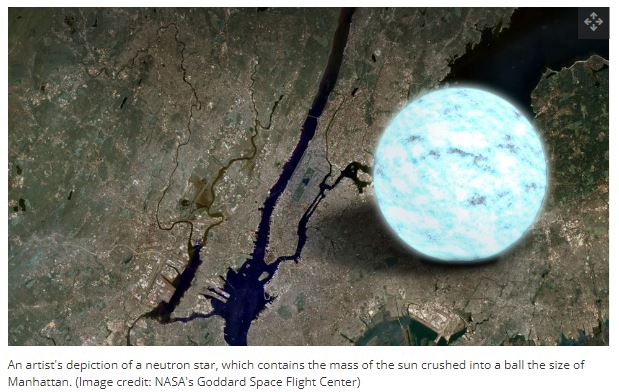 Figure 1. Neutron StarLITERATURE AND HISTORICAL REVIEW	Neutron stars are fascinating celestial objects that have captured the attention of scientists and astronomers for many years. The study of neutron stars has evolved over time, encompassing various aspects of their structure, equations of state, formation, cooling, magnetic fields, and gravitational wave emissions. In this literature and historical review, we will explore the key contributions of the references mentioned below to the understanding of neutron stars and its properties."Neutron Stars 1: Equation of State and Structure" by P. Haensel, A. Y. Potekhin, and D. G. Yakovlev (2007) and "Neutron Stars 2: Equation of State and Structure" by P. Haensel, A. Y. Potekhin, and D. G. Yakovlev (2007):These seminal works provide an in-depth analysis of the equation of state assigned for nuclear matter and its impact on the structure of neutron stars. They investigate the relationship between neutron star mass and radius, shedding light on the internal composition of these dense objects."Neutron Stars and Their Birth Events" by J. J. Rueda and R. Ruffini (2012):This review delves into the formation mechanisms of neutron stars, focusing on their birth events, like supernovae and gamma-ray bursts. It discusses the role of different progenitors and the conditions leading to neutron star formation."Neutron Stars: Gravitational Waves, Kicks, and Birth rate" by J. Antoniadis et al. (2017):This study examines gravitational wave emissions from merging neutron stars and their potential implications for astrophysics and cosmology. It also explores the concept of neutron star kicks and their birth rate in the galaxy."The Physics of Neutron Stars" edited by D. Blaschke, D. Sedrakian, and A. W. Steiner (2017):As an authoritative compilation, this book covers a wide range of topics related to neutron stars, featuring contributions from various experts in the field. It encompasses their properties, interior composition, and astrophysical significance."Neutron Stars: General Properties, Weak Interactions, and Cooling" by D. G. Yakovlev and C. J. Pethick (2004):This work explores the neutron stars general properties, including their weak interactions and cooling processes, crucial for understanding their observable characteristics and evolution thermally."Neutron Stars: Cooling and Transport" by D. Page et al. (2009):This study dives deeper into the neutron stars cooling mechanisms, emphasizing the role of neutrino processes and transport properties in determining their thermal evolution."Observations of Compact Objects: Neutron Stars, Black Holes, and More" by T. M. Tauris and E. P. J. van den Heuvel (2006):This review focuses on observational aspects of neutron stars and other compact objects, presenting their properties and diversity in favor of  binary systems and stellar evolution."Neutron Star Crusts" by C. J. Horowitz (2004):This work concentrates on the outer layers of neutron stars, known as crusts, and their structure, providing insights into the matters behavior under max. conditions."Superfluidity in Neutron Star Crusts" by D. G. Yakovlev and C. J. Pethick (2004):This study explores the occurrence of superfluidity in the crust of neutron stars, which has implications for various observed phenomena, such as pulsar glitches."Physics of Strongly Magnetized Neutron Stars" by A. Reisenegger (2008):This paper delves into the physics of strongly magnetized neutron stars. It focused on magnetars, elucidating the role of magnetic fields in shaping their properties and behaviors."Magnetic Fields of Neutron Stars" by A. Y. Potekhin et al. (2015):This review discusses the latest advancements in understanding the neutron stars magnetic fields, including observational constraints and theoretical models."Neutron Stars as Laboratories for Fundamental Physics" by N. Andersson and G. L. Comer (2018):This work explores how neutron stars can serve as unique laboratories for testing fundamental physics, including theories of gravity, strong nuclear forces, and particle interactions."Neutron Stars: The Crust and Beyond" by A. W. Steiner et al. (2013):This study delves into the properties of neutron star crusts and their connection to the overall structure and behavior of these compact objects."Gravitational Waves from Merging Neutron Stars" by B. P. Abbott et al. (2017):This ground breaking study reports the first direct gravitational waves observation from a merging neutron star binary, providing valuable insights into neutron star mergers and their associated phenomena.When we look over the years, research on neutron stars, there has seen remarkable progress, with contributions from observational studies, theoretical models, and simulations. These references collectively contribute to our comprehensive understanding of neutron stars and their properties, solidifying their status as unique cosmic laboratories and key players in the universe.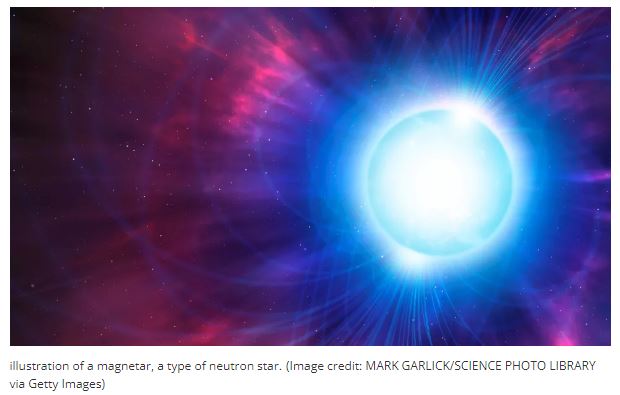 Figure 2. MagnetarsNEUTRON STAR FORMATIONFormation of neutron star is a complex and fascinating process that occurs at the end of the life cycle of massive stars. In a massive star, it involves the gravitational collapse of the core of, leading to the formation of a highly dense and compact object known as a neutron star. Here's an overview of the key stages in neutron star formation:Massive Star Evolution: Neutron stars are born from massive stars, typically those with initial masses between about 8 to 25 times that of the Sun. These massive stars go through several stages of nuclear fusion, converting lighter elements into heavier ones in their cores. The star's evolution forced to the depletion of nuclear fuel.Core Collapse: In the later stages of a massive star's life, its core becomes a compact and iron-rich region. Iron cannot undergo further fusion to release energy, so the core's energy generation stops. The core cannot support the layers at the outer layers of the star against gravitational collapse.Supernova Explosion: The gravitational collapse of the core triggers a violent and explosive event referred as a supernova. The stars outer layer collapse rapidly onto the core, leading to a powerful explosion. The energy released during the supernova outshines an entire galaxy for a brief period, and the explosion can briefly outshine all the other stars in the host galaxy.Neutron Star Formation: During the core collapse, the immense pressure and temperature cause electrons to combine with protons, converting them into neutrons through a process called electron capture. The core becomes incredibly dense. The protons and electrons found to merge into a neutron-rich state. In this process, a large number of neutrinos releases, which are nearly massless particles that escape from the core and carry away energy, playing a crucial role in cooling the neutron star that are newly formed.Protoneutron Star: Initially, the core of the collapsing star becomes a protoneutron star—a hot and dense object mainly contains neutrons, protons, and electrons. The core's temperature is extremely high, and it is opaque to neutrinos, trapping them temporarily inside the star.Neutrino Cooling: The trapping of neutrinos within the protoneutron star leads to significant cooling. As the neutrinos escape, they carry away energy, reducing the core's temperature and contributing to the stable neutron star formation.Neutron Star Remnant: After the neutrino cooling phase, the protoneutron star reaches a stable configuration, becoming a neutron star. It is dense, with a mass several times that of the Sun but a diameter of only about 10 to 20 kilometers (6 to 12 miles).Neutron stars can be formed through other processes, like in binary systems or the merger of two neutron stars such as accretion-induced collapse of white dwarfs. However, the majority of neutron stars are believed to be born through the core collapse of massive stars and subsequent supernova explosions. These enigmatic objects play a crucial role in various astrophysical phenomena and continue to captivate the interest of scientists and astronomers as valuable laboratories for studying fundamental physics.Stellar Evolution and SupernovaeStellar evolution and supernovae are closely intertwined processes that play a significant role in shaping the life cycles of massive stars and, ultimately, the formation of neutron stars and black holes takes place. Let's explore these processes in more detail:Stellar Evolution:Stellar evolution refers to the series of changes a star undergoes throughout its lifetime, from its formation in a molecular cloud to its final stages. The evolution of a star depends primarily on its initial mass.Star Formation: Stars begin their lives as vast clouds of gas and dust called as molecular clouds. Gravity causes regions within these clouds to collapse, forming dense cores that eventually become protostars.Main Sequence Phase: During the happening of main sequence phase, which constitutes the majority of a star's life, nuclear fusion reactions occur in the star's core. In this phase, hydrogen atoms fuse to form helium, releasing energy that counteracts the inward pull of gravity, maintaining the star's stability.Evolutionary Stages: As the star exhausts its hydrogen fuel in the core, it enters successive stages, depending on its mass. For lower-mass stars like the Sun, helium fusion in the core eventually commences, while the outer layers expand, turning the star into a red giant. Higher-mass stars go through more complex nuclear fusion processes, forming heavier elements in their cores.Stellar Death: The star fatness depends on its mass. Low to intermediate-mass stars, similar to our Sun, eventually expels their outer layers as a planetary nebula, forming a dense remnant called a white dwarf. More massive stars, however, undergo a more dramatic fate.Supernovae:Supernovae are spectacularly energetic explosions that occur when nuclear fuel massive stars exhaust and cannot support their own gravitational forces. We have observed two primary types of supernovae, Type I and Type II, each with different causes:Type I Supernovae: These takes place in binary star systems where one component is a white dwarf. The white dwarf accretes matter from its companion. This accretion continues until it reaches a critical mass (the Chandrasekhar limit). At this point, the core observed to be hot and dense enough to ignite carbon fusion, leading to a runaway nuclear reaction and a thermonuclear explosion. The star is completely destroyed in the process.Type II Supernovae: These occur in massive stars having nuclear fuel get exhausted. In the core of such stars, iron accumulates, and further fusion reactions are not energetically favorable. The core collapses rapidly, leading to a shockwave that expels the stars outer layers into space. The core is compressed for the formation of  either a neutron star or a black hole, depending on its mass.Neutron Star Formation:In a Type II supernova, if the remnant core has a mass found to be greater than about 1.4 times comparison to the mass of the Sun (the Chandrasekhar limit), it undergoes gravitational collapse beyond the neutron degeneracy pressure, leading to the neutron stars formation. The collapse causes protons and electrons to merge, forming neutrons. The outcome of  neutron star is incredibly dense, with a mass many times that of the Sun packed into a sphere only about 10 to 20 kilometers (6 to 12 miles) in diameter.In summary, stellar evolution and supernovae are intertwined processes that determine the fate of massive stars. While stars like our Sun will eventually become white dwarfs, more massive stars end their lives in dramatic supernova explosions, leading to the neutron stars formation or black holes. These celestial events are essential for shaping the universe and enriching it with heavy elements that contribute to the formation of new stars and planetary systems.Neutron Star Formation MechanismsNeutron stars can be formed through several mechanisms, all of which involve the core collapse of massive stars. The specific mechanism depends on the mass at initial level of the star and its evolution leading up to the supernova explosion. The two primary neutron star formation mechanisms are:Core Collapse Supernova:This is the most common mechanism for forming neutron stars and occurs for stars with initial masses greater than about 8 to 10 times that of the Sun. Here's an overview of the core collapse supernova process leading to neutron star formation:a. Main Sequence and Evolution: The massive star goes through a series of nuclear fusion reactions in its core, converting lighter elements into heavier ones. This evolution continues until the star's core consists mainly of iron.b. Iron Core Formation: Unlike previous nuclear reactions, iron cannot undergo further fusion to release energy. As iron accumulates in the core, the core becomes inert, lacking the energy to support the outer layers against gravitational collapse.c. Core Collapse: The core collapse is triggered when the gravitational force overcomes the electron degeneracy pressure that was supporting the core. The core collapses rapidly, causing the innermost layers to reach nuclear densities.d. Neutron Star Formation: As the core collapses, the pressure and temperature become so extreme that electrons combine with protons through electron capture, converting them into neutrons and neutrinos. The core becomes incredibly dense, forming a proto-neutron star, which eventually cools and stabilizes into a neutron star.Accretion-Induced Collapse (AIC):This mechanism involves a binary star system having inclusion of a white dwarf and a companion star. The white dwarf accretes matter from its companion star, increasing its mass. If the mass of the white dwarf approaches or exceeds the Chandrasekhar limit (about 1.4 times the mass of the Sun), it undergoes a process called accretion-induced collapse:a. Mass Accumulation: The white dwarf accretes matter from its companion star, typically through a process known as Roche lobe overflow.b. Approaching Chandrasekhar Limit: As the white dwarf accumulates more mass, its core becomes denser. Once the mass approaches or surpasses the Chandrasekhar limit, the core reaches a critical density.c. Core Collapse: The core collapse is triggered when the electron degeneracy pressure cannot support the increasing mass of the white dwarf. The collapse occurs rapidly, leading to the neutron star formation.It's important to note that not all massive stars end up forming neutron stars. For stars with initial masses much higher than about 25 solar masses,  their cores may collapse further beyond the neutron degeneracy pressure, forming black holes instead of neutron stars. The process of neutron star formation is a fascinating and essential aspect of stellar evolution, leading to the creation of these enigmatic and compact objects that continue to captivate the interest of scientists and astronomers.Neutron Star ProgenitorsNeutron star progenitors referred to the types of stars that undergo gravitational collapse to form neutron stars. The formation of neutron stars is closely linked to the evolution of massive stars, generally those with initial masses between about 8 to 25 times that of the Sun. Here are the main types of progenitors that lead to the neutron stars formation:O-Type and B-Type Stars:O-type and B-type stars are massive, hot, and luminous stars that are many times more massive than the Sun. They have short lifetimes compared to lower-mass stars due to their high rates of nuclear fusion. As they exhaust their nuclear fuel, their cores become progressively more massive and reach the point where they can no longer support themselves against gravitational collapse.Red Supergiant’s:Red supergiant is massive stars have evolution in a late stage, characterized by their large size and cool surface temperatures. As red supergiant’s approach the end of their lives, their cores contract and become denser, leading to gravitational collapse.Wolf-Rayet Stars:Wolf-Rayet stars are very hot and luminous stars that have already lost the outer layers through strong stellar winds. They are near the end of their evolution and are characterized by their intense mass loss. Wolf-Rayet stars are often progenitors of supernovae that lead to the formation of neutron stars.Massive Binary Systems:In binary star systems referred as place where one component is a massive star and the other is a less massive companion, the less massive star can accrete mass from the more massive one. If the accreting star becomes a white dwarf and reaches the Chandrasekhar limit (defines that there is about 1.4 times the mass of the Sun), it undergoes accretion-induced collapse and forms a neutron star.Supermassive Stars:In certain extreme scenarios, supermassive stars with initial masses significantly higher than the typical 25 solar masses could also lead to neutron star formation. However, such supermassive stars are theoretical and may have existed only in the early universe.Once the progenitor star undergoes a supernova explosion, the core collapse leads to the formation of a proto-neutron star. The intense pressures and temperatures cause protons and electrons to merge, forming neutrons, and the result is a neutron star. Depending on the mass of the remnant core, the final outcome could be a neutron star or a black hole. Neutron star progenitors are crucial in shaping the life cycle of massive stars and providing a pathway to the formation of these dense and intriguing celestial objects. NEUTRON STAR STRUCTUREOverview of Neutron Star CompositionNeutron stars are referred as dense and compact objects, composed primarily of neutrons, which are subatomic particles with no net electrical charge. The extreme conditions inside a neutron star are due to the gravitational collapse of massive stars during a supernova explosion. Here's an review of the composition and structure of neutron stars:Neutrons:As the name suggests, neutrons are the dominant constituents of neutron stars. During the supernova explosion, the core of the collapsing star becomes so dense and hot that electrons combine with protons to form neutrons through a process called electron capture. The result is a highly dense and compact object composed mostly of neutrons.Protons and Electrons:Although neutrons are the primary component, the composition having a small fraction of the neutron star's includes protons and electrons. In the intense gravitational field of a neutron star, protons and electrons merge to form neutrons, but not all of them undergo this conversion. A small fraction remains as protons and electrons.Neutron-Rich Matter:The state of matter is referred as the core of a neutron star known as neutron-rich nuclear matter. This matter is extremely dense, and the pressure is provided mainly by the degenerate neutrons. In such conditions, neutrons are packed so tightly that they become degenerate, meaning they obey the Pauli exclusion principle, preventing them from occupying the same quantum states.Nuclear Pasta:At the surface and near the core of a neutron star, the extreme gravitational forces give rise to a fascinating phenomenon known as "nuclear pasta." Nuclear pasta is a unique arrangement of nucleons (neutrons and protons) into complex shapes, such as rods, slabs, and tubes, resembling pasta structures. These structures arise due to the interplay between nuclear and gravitational forces in the dense environment.Superfluidity and Superconductivity:Under the extreme conditions of a neutron star, neutrons are expected to form a superfluid—a state of matter with zero viscosity and friction at very low temperatures. Electrons are also expected to form a superconducting state, allowing electrical currents to flow without resistance.Possible Exotic Phases:In the extremely high densities of neutron star cores, exotic phases of matter, such as hyperonic matter (containing hyperons), meson, and even quark matter, have been theorized to exist. These exotic phases could affect the equation of state and the properties of neutron stars, but their presence is still a subject of active research.Overall, neutron stars represent an extreme state of matter, where neutrons and other subatomic particles are tightly packed and subject to incredibly strong gravitational and nuclear forces. The study of neutron star composition is of great interest to scientists and helps deepen our understanding of nuclear physics and the behavior of matter in the universe under the most extreme conditions.Role of Nuclear ForcesThe fundamental role of nuclear forces in understanding the structure, stability and properties of neutron stars. Nuclear forces, also known as strong nuclear forces or nuclear interactions, are the fundamental forces that act between protons and neutrons within atomic nuclei. These forces are responsible for holding the positively charged protons together in the nucleus despite their mutual electrostatic repulsion. Here's how nuclear forces play a crucial role in neutron stars:Core Collapse and Neutron Star Formation: The collapse of the core of a massive star during a supernova explosion is driven by gravitational forces. However, nuclear forces play a crucial impoertance in this process. As the core collapses, the density and temperature increase dramatically, causing protons and electrons to merge to form neutrons through electron capture. The formation of neutrons is made possible by the attractive nature of nuclear forces between nucleons (protons and neutrons).Neutron-Rich Matter: The intense gravitational pressure in the core of a neutron star leads to a state of matter known as neutron-rich nuclear matter. In this state, neutrons become the dominant component, and nuclear forces are responsible for binding these neutrons together. The interplay of attractive nuclear forces and the repulsive degeneracy pressure of neutrons creates a delicate balance that supports the neutron stars structure.Neutron Degeneracy Pressure: A consequence of the Pauli exclusion principle, Neutron degeneracy pressure is a fundamental quantum effect that arises due to nuclear forces. It prevents neutrons from occupying the same quantum state, leading to an effective pressure that counteracts the gravitational collapse of the neutron star's core.Equation of State: Nuclear forces govern the equation of state for neutron-rich matter, which describes the relationship between pressure, density, and energy in the core of a neutron star. The equation of state is essential for understanding the internal structure of neutron stars, including their mass-radius relationship.Neutron Star Stability: The stability of a neutron star is directly influenced by the balance between gravitational forces and the opposing forces arising from nuclear interactions and neutron degeneracy pressure. This delicate equilibrium determines whether the neutron star will remain stable or eventually collapse into a black hole.Neutron Star Mass Limit: The maximum mass a neutron star can attain is influenced by the equation of state, specifically the repulsive nature of nuclear forces at high densities. The nuclear forces prevent further collapse beyond a certain mass limit known as the Tolman-Oppenheimer-Volkoff (TOV) limit. Neutron stars above this limit may undergo further collapse, results to the formation of black holes.In summary, nuclear forces are essential for the formation, structure, and stability of neutron stars. They play a central role in holding nucleons together, determining the composition of neutron-rich matter, and providing the counteracting forces necessary to support the immense gravitational pressure within these dense and compact cosmic objects.Neutron Star Core and CrustNeutron stars have two main layers: the core and the crust. Each of these layers plays a crucial role in shaping the properties and behavior of neutron stars. Let's explore the core and crust of neutron stars in more detail:Neutron Star Core:The core is the innermost and densest region of a neutron star. It is composed of extremely dense and degenerate nuclear matter, having neutrons, protons, and electrons. Here are some key features of the neutron star core:Neutron-Rich Matter: The core is mainly composed nuclear matter of neutron-rich, where protons and electrons combine to form neutrons through a process and is referred to as a electron capture. The abundance of neutrons is a result of the intense gravitational collapse during the star's formation.Neutron Degeneracy Pressure: The core is subject to a quantum mechanical effect called neutron degeneracy pressure. Due to the Pauli exclusion principle, neutrons in the core cannot occupy the same quantum states, leading to an effective pressure that opposes gravitational collapse. Neutron degeneracy pressure is crucial in supporting the core against further compression.Equation of State: The equation of state describes the relationship between pressure, density, and energy in the core of a neutron star. The equation of state is determined by the interactions between nucleons (neutrons and protons) and is fundamental in understanding the structure and properties of neutron stars.High Temperatures: The core of a newly formed neutron star is extremely hot due to the energy released during the core collapse. Over time, the core cools down primarily through neutrino emissions.Neutron Star Crust:The crust is the neutron star outer layer, situated above the core. It is a thin layer compared to the core but still plays a critical role in the overall structure and behavior of the neutron star. Here are some key features of the neutron star crust:Composition: The crust is made up of atomic nuclei, electrons, and a small fraction of free neutrons. The density decreases as one moves outward from the core, leading to a stratified structure with different layers.Crystalline Structure: The nuclei in the crust form a lattice-like crystalline structure, with the density and composition varying from the inner "inner crust" to the "outer crust" closer to the surface.Neutron Drip: At the boundary, there is a region between the inner crust and the core known as the neutron drip, where the pressure is insufficient to keep free neutrons bound to atomic nuclei. As a result, these neutrons can "drip" into the core.Strong Magnetic Fields: The crust is believed to be the region where the strong magnetic field of neutron star's is anchored. Magnetic fields play a crucial role in various aspects of neutron star behavior, including radiation emission and the formation of magnetars.The study of the core and crust of neutron stars is of significant interest to astrophysicists and nuclear physicists. Understanding the composition, structure, and behavior of these layers provides valuable insights into the properties of matter under the certain conditions and the fundamental physics that governs the behavior of neutron stars.Mass-Radius RelationshipThe mass-radius relationship is a fundamental property that describes the correlation between the mass and the radius of a neutron star. It provides crucial insights into the internal structure and properties of neutron stars. The relationship arises from the balance between gravity, which tends to compress the star, and the internal pressure created by the degenerate fermions, mainly neutrons, protons, and electrons, which resist gravitational collapse.The equation of state (EOS), mass-radius relationship of neutron stars is influenced by of nuclear matter, which explains the relationship between the pressure, density, and energy inside the star. Different EOS models, based on various theoretical approaches and nuclear interaction models, can lead to variations in the mass-radius relationship.Some key features of the mass-radius relationship for neutron stars include:Increased Density with Mass: As the mass of the neutron star increases, the gravitational force becomes stronger, leading to a higher central density. This results in a steeper pressure gradient and a smaller radius for more massive neutron stars.Maximum Mass Limit: There is an upper limit on the mass that a neutron star can attain, known as the Tolman-Oppenheimer-Volkoff (TOV) limit. Beyond this limit, the pressure generated by nuclear forces is insufficient to balance gravity, and the neutron star collapses into a black hole. The TOV limit is influenced by the stiffness of the EOS and the properties of nuclear matter at extremely high densities.EOS Uncertainty: The mass-radius relationship is subject to considerable uncertainty due to the complexity of nuclear interactions at extreme densities. Different EOS models, as well as uncertainties in the behavior of dense matter, can lead to variations in the predicted mass-radius relationship.Observational Constraints: Observations of neutron stars provide valuable constraints on the mass-radius relationship. Measurements of neutron star masses and radii, obtained from various sources such as binary systems and pulsar timing, help refine our knowledge of the internal structure of neutron stars.Hyperon or Quark Phase Transitions: Exotic phases of matter, such as the presence of hyperons or quark matter, can affect the mass-radius relationship. Phase transitions within neutron stars can lead to sudden changes in their structure, affecting their observable properties.The study of the mass-radius relationship becomes essential for understanding the nature of dense matter, the behavior of nuclear forces, theoretical models, and the properties of neutron stars., combined with observational data, continue to refine our understanding of these enigmatic objects and the fundamental physics that governs their behavior.NUCLEAR EQUATIONS OF STATEIntroduction to Equations of StateAn Equation of State (EOS) is a fundamental concept in physics that explains the relationship between the physical properties of a system, such as pressure, volume, temperature, and density. In astrophysics, the EOS is a crucial tool for understanding the behavior of matter under extreme conditions, especially in the study of compact objects like neutron stars and white dwarfs.The equation of state is typically expressed as a mathematical formula or a set of equations that link the various thermodynamic variables of the system. In the context of astrophysics, the most relevant equation of state is the one that describes the relationship between pressure and density for nuclear matter.For a given system, the EOS provides information about:Pressure-Volume Relationship: The EOS defines how pressure changes as a function of volume (or density) for the system. This relationship is crucial in understanding the stability and equilibrium of the system under different conditions.Energy-Density Relationship: The EOS also gives insights into the energy associated with the system at different densities. This is essential for understanding the overall energetics and thermal properties of the system.Composition and Phase Transitions: In some cases, the EOS can reveal phase transitions or changes in the composition of matter within the system. For example, in the context of neutron stars, the EOS can indicate the presence of exotic phases of matter, such as hyperons or quark matter, at extremely high densities.Gravitational Collapse: For compact objects like neutron stars, the EOS plays a critical role in determining the maximum mass that a stable configuration can attain. This mass limit is known as the Tolman-Oppenheimer-Volkoff (TOV) limit and depends on the stiffness of the EOS.Thermal Evolution: The EOS is important in studying the thermal evolution of astrophysical systems. For example, in the case of neutron stars, the EOS influences the cooling rates and neutrino emissions.The EOS of nuclear matter is a subject of careful research in nuclear physics and astrophysics. It is particularly challenging to understand at extremely high densities, like those found in the core of neutron stars. Various theoretical models, including quantum chromodynamics (QCD) calculations and effective nuclear interactions, are used to describe the EOS under such extreme conditions.Overall, the equation of state is a foundational concept that allows astrophysicists and nuclear physicists to model and understand the behavior of matter in a wide range of astrophysical environments, especially under the extreme conditions encountered in compact objects..Equation of State for Nuclear MatterThe equation of state (EOS) for nuclear matter describes the relationship between, energy density, thermodynamic variables in dense nuclear matter and pressure. Nuclear matter refers to a collection of protons, neutrons, and electrons in a highly compressed state, and found in the cores of neutron stars and during certain stages of heavy-ion collisions in nuclear physics experiments.The EOS for nuclear matter is essential for understanding the structure and properties of neutron stars, as well as for modeling the behavior of nuclear matter in extreme astrophysical environments. However, due to the complexities of nuclear interactions at high densities, the EOS for nuclear matter is challenging to determine precisely. Various theoretical approaches and experimental data are used to constrain and construct EOS models. Some common methods and models used to describe nuclear matter include:Non-Relativistic Mean-Field Models: These models are based on a non-relativistic approximation of the quantum many-body system of nucleons (protons and neutrons). They use effective nuclear interactions, like the Skyrme or Gogny interactions, to describe the forces between nucleons. A mean-field models which is Non-relativistic are often used in nuclear structure calculations and as an input for astrophysical simulations.Relativistic Mean-Field Models: These models incorporate relativistic effects into the description of nuclear matter. They use relativistic Dirac equations to describe the motion of nucleons and incorporate meson fields to represent the strong nuclear forces. Relativistic mean-field models are important for studying high-density matter, such as that found in neutron stars.Chiral Effective Field Theory: Chiral effective field theory is referred to as a systematic expansion of the nuclear forces and it is based on the quantum chromodynamics (QCD) symmetries, the fundamental theory of the strong nuclear force. Chiral effective field theory allows for calculations of nuclear interactions and EOS at low and intermediate densities.Quantum Monte Carlo Methods: Quantum Monte Carlo methods are numerical techniques used to solve the many-body Schrödinger equation for nuclear matter. They are particularly useful for providing ab initio calculations of the EOS, but they are computationally demanding and typically limited to low densities.Constraints from Nuclear Experiments: Experimental data from nuclear collisions and scattering experiments can provide valuable constraints for constructing EOS models. These data help in understanding the properties of nuclear matter at different densities and temperatures.Determining the EOS for nuclear matter is an ongoing and interdisciplinary research effort, involving nuclear physicists, astrophysicists, and experts in quantum field theory. The EOS is of significant interest in understanding the structure and evolution of neutron stars, the properties of nuclear matter in supernova explosions, and the dynamics of heavy-ion collisions in nuclear physics experiments. The study of nuclear matter EOS is crucial for advancing our understanding of the fundamental forces that govern matter under extreme conditions.Dense Matter and Neutron Star Equations of StateDense matter and neutron star equations of state (EOS) are closely related concepts in astrophysics. Dense matter refers to matter that is compressed to extreme densities, such as the matter found in the cores of neutron stars. The EOS for dense matter describes the relationship between pressure, energy density, and other thermodynamic variables under these extreme conditions. The EOS for dense matter is a crucial ingredient in understanding the structure, composition, and properties of neutron stars.The properties of dense matter and the neutron star EOS are influenced by the interactions between nucleons (protons and neutrons) and other subatomic particles, as well as the strong and weak nuclear forces. Some key features of dense matter and the neutron star EOS include:Neutron Degeneracy Pressure: At high densities, like those found in the neutron stars core, neutrons become degenerate. The Pauli Exclusion Principle dictates that two fermions (particles with half-integer spins, like neutrons) cannot occupy simultaneously the same quantum state. As a result, the neutrons exert a degeneracy pressure that counteracts further gravitational collapse, supporting the structure of the star.Hyperonic Matter: At sufficiently high densities, hyperons (strange baryons containing strange quarks) present in neutron star matter. The inclusion of hyperons in the EOS can lead to softening of the equation of state, affecting the maximum mass of stars.Meson Condensates: In the dense core of neutron stars, under specific conditions of temperature and density, mesons (bosons that mediate the strong nuclear force) may form condensates. These meson condensates can affect the EOS and the neutron stars properties.Quark Matter: At even higher densities, it is theorized that nuclear matter may process a phase transition to quark matter, where quarks (fundamental particles that make up protons and neutrons) are no longer confined within nucleons. The quark matter presence in the EOS can significantly alter the structure and properties of neutron stars.Maximum Mass Limit: The EOS determines the maximum mass a stable neutron star can attain, known as the Tolman-Oppenheimer-Volkoff (TOV) limit. The stiffness of the EOS is a critical factor in finding this limit, and it is influenced by the nuclear interactions at high densities.Observational Constraints: Observations of neutron stars, such as their masses and radii measured from pulsar timing and binary systems, provide valuable constraints for constructing realistic EOS models. These observations help refine our understanding of the dense matter composition in neutron stars.Studying dense matter and constructing accurate neutron star EOS models are challenging tasks due to the complexity of nuclear interactions under extreme conditions. Scientists use various theoretical models, nuclear physics calculations, and experimental data to constrain and improve the EOS for dense matter. Understanding the EOS for dense matter is essential for unraveling the mysteries of neutron stars, as these exotic celestial objects provide unique insights into the behavior of matter under the most extreme gravitational and nuclear forces in the universe.EOS Constraints from ObservationsEOS constraints from observations refer to the process of using observational data from astrophysical sources, particularly neutron stars, to constrain and refine models of the equation of state (EOS) for dense matter. Neutron stars provide valuable information about the composition, structure, and properties of matter under extreme conditions, such as those found in their cores. The EOS plays a crucial role in determining the internal structure and properties of neutron stars, making observational constraints crucial for advancing our understanding of these enigmatic objects.Here are some ways in which neutron stars observations  help in constraining the EOS:Mass Measurements: In binary systems Observations of neutron stars masses, particularly in double neutron star systems, provide valuable constraints on the stiffness of the EOS. The maximum mass that a neutron star can have before collapsing into a black hole, known as the Tolman-Oppenheimer-Volkoff (TOV) limit, depends on the EOS. The measurement of massive neutron stars close to the predicted TOV limit helps to narrow down the possible EOS models.Radius Estimations: Measurements of neutron star radii are obtained from X-ray observations of thermal emission from the neutron star surface. By combining the observed mass and radius of a neutron star, astrophysicists can constrain the EOS further. Different EOS models predict different mass-radius relationships, and observational data help to favor or rule out specific EOS models.Moment of Inertia: The neutron stars moment of inertia is related to its internal structure and mass distribution. Precise measurements of the moment of inertia can provide additional constraints on the composition of matter within the star and EOS.Gravitational Waves: Neutron star mergers that emit gravitational waves provide valuable information about the masses and tidal deformabilities of the merging neutron stars. Tidal deformabilities depend on the EOS and can help to narrow down the range of possible EOS models.Cooling Curves: Observations of neutron star cooling curves, which describe the change in temperature over time, provide insights into the thermal properties and interior composition. Comparing theoretical cooling models based on different EOS with observational data allows for further constraints.Pulsar Timing: Precise timing of pulsar signals allows for measurements of the pulsar's moment of inertia and sometimes its mass. These measurements, along with other observational data, contribute to constraining the EOS.Incorporating observational constraints into EOS models is a complex process that involves interdisciplinary efforts from astrophysicists, nuclear physicists, and theorists. Researchers continuously refine EOS models and update them as new observational data become available. The aim is to improve our understanding of the behavior of matter under extreme conditions and to gain deeper insights into the internal structure and properties of neutron stars.Top of FormNEUTRON STAR INTERIOR AND NEUTRON RICH MATTERNeutron-Rich Nuclear Matter PropertiesNeutron-rich nuclear matter refers to matter that contains a higher proportion of neutrons relative to protons compared to stable atomic nuclei found on Earth. It is a crucial concept in the study of neutron stars and astrophysical environments with extreme neutron densities. Having knowledge about the properties of neutron-rich nuclear matter is essential for constructing accurate equations of state (EOS) and predicting the behavior of neutron stars.Here are some key properties of neutron-rich nuclear matter:Neutron Excess: Neutron-rich nuclear matter has a higher number of neutrons compared to protons. This neutron excess is particularly relevant in environments where the density of matter is extremely high, such as the cores of neutron stars. The excess neutrons are responsible for many of the unique properties and phenomena observed in neutron stars.Neutron Degeneracy Pressure: Neutron-rich nuclear matter of neutron stars in the core is highly degenerate due to the presence of a large number of neutrons. The Pauli exclusion principle dictates that no two fermions (such as neutrons) can occupy the same quantum state simultaneously. This provides to a neutron degeneracy pressure that counteracts gravitational collapse, helping to support the neutron star against further compression.Symmetry Energy: The symmetry energy is a term in the EOS that describes the energy difference between pure neutron matter (only neutrons) and symmetric nuclear matter (equal numbers of neutrons and protons). The symmetry energy is crucial in determining the properties of neutron-rich nuclear matter, including its compressibility and neutron-to-proton ratio.Neutron Drip: In environments of extreme neutron excess, such as the inner crust of neutron stars, there is a threshold density at which neutrons "drip" out of atomic nuclei. This phenomenon is known as neutron drip, and it is a critical aspect of the composition and structure of neutron stars.Hyperons: At higher densities, such as those present in the core of neutron stars, the presence of hyperons becomes possible. Hyperons are strange baryons containing strange quarks, and their inclusion in the EOS can significantly affect the properties of neutron stars, which includes their mass-radius relationship.Meson Condensates: Under extreme conditions of temperature and density, mesons (bosons that mediate the strong nuclear force) may form condensates in neutron-rich nuclear matter. These meson condensates can influence the EOS and the properties of stars.Studying neutron-rich nuclear matter is a complex task that involves theoretical models and experiments in nuclear physics. Models based on chiral effective field theory, effective nuclear interactions, , and quantum chromodynamics (QCD) calculations are used to describe the properties of dense neutron-rich matter. Additionally, experimental studies with heavy-ion collisions and nuclear reactions are crucial for providing insights into the behavior of nuclear matter defined under extreme conditions.Understanding the properties of neutron-rich nuclear matter is vital for gaining deeper insights into the behavior of neutron stars and other astrophysical environments with extreme neutron densities. It provides valuable information for constructing EOS models and advancing our knowledge of the fundamental forces that govern matter under such extreme conditions.Hyperonic Matter and Meson CondensatesHyperonic matter and meson condensates are two exotic phases having dense nuclear matter that are theorized to exist under extreme conditions, such as those found in the neutron stars cores. These phases go beyond the traditional picture of nuclear matter composed mainly of neutrons and protons. Let's explore each of these exotic phases:Hyperonic Matter:Hyperonic matter refers to nuclear matter that contains hyperons, which are strange baryons containing one or more strange quarks. Strange quarks are heavier and more exotic than the up and down quarks that make up protons and neutrons. Hyperons can be formed in dense nuclear matter when the pressure is high enough to create additional energy levels where strange quarks can reside. In the context of neutron stars, hyperons are believed to appear at densities beyond those where neutrons and protons are present. The inclusion of hyperons in the equation of state (EOS) of neutron star matter can soften the EOS, takes place to lower pressures for a given density. This softening effect can have important consequences for neutron star properties, such as reducing the maximum mass a neutron star can attain and affecting the mass-radius relationship.The presence of hyperons in neutron stars is still a topic of active research and debate. Some theoretical models predict their appearance, while others suggest that other mechanisms might prevent their formation at the densities present in neutron star cores.Meson Condensates:Meson condensates refer to the formation of bosonic mesons (such as pions) in dense nuclear matter under extreme conditions. In the cores of neutron stars, high densities and temperatures can lead to the formation of meson condensates, where these mesons become much more abundant than they would be at lower densities.Meson condensates can influence the EOS and the properties of neutron stars. They can lead to a softening of the EOS, affecting the maximum mass and the mass-radius relationship. Additionally, the presence of meson condensates can alter the transport properties of dense matter, potentially impacting the thermal and cooling behavior of neutron stars.The study of meson condensates and their impact on the structure and properties of neutron stars is complex and requires sophisticated theoretical models based on quantum chromodynamics (QCD), the fundamental theory of the strong nuclear force. It is an ongoing area of research in nuclear and astrophysics. In summary, hyperonic matter and meson condensates are exotic phases of dense nuclear matter that can potentially exist in the cores of neutron stars. The inclusion of these exotic components in EOS models is essential for accurately describing the behavior of matter under extreme conditions and for understanding the structure and properties of neutron stars. However, much is still to be explored and understood about these exotic phases, and further research and observations are needed to reveal their presence and impact on neutron star physics.Quark Matter and Strange StarsQuark matter and strange stars are fascinating concepts in astrophysics that go beyond the traditional model of nuclear matter composed of protons, neutrons, and electrons. Let's explore each of these concepts:Quark Matter:Quark matter refers to a hypothetical phase of matter composed of free quarks. Quarks are elementary particles that are fundamental constituents of protons, neutrons, and other hadrons. In the current understanding of the strong nuclear force, quarks are confined within composite particles called hadrons due to the force's nature. However, under the conditions of temperature and density, it is theorized that quarks could be "deconfined" and exist as free particles in a state referred to as quark-gluon plasma (QGP).In the early universe, Quark matter is believed to have existed just moments after the Big Bang, when temperatures and densities were exceedingly high. Today, scientists also explore the possibility of quark matter in the cores of compact objects like neutron stars, especially in the context of highly massive and compact stars known as "hybrid stars" or "quark stars."The existence of quark matter in neutron stars is still an open question and is subject to intense theoretical and experimental research. In neutron stars, the presence of quark matter could lead to a more exotic equation of state (EOS) and potentially affect the structure, cooling behavior, and other properties of these astrophysical objects.Strange Stars:Strange stars are hypothetical compact objects composed primarily of strange quark matter. These objects are thought to be self-bound by the strong force among the quarks, making them stable and compact.The concept of strange stars is rooted in the idea that under specific conditions, quark matter may become energetically favorable compared to conventional nuclear matter made of protons and neutrons. In a strange star, the entire interior is composed of quark matter, and the surface may consist of a thin crust of normal nuclear matter.Strange stars have been consider to as an alternative to neutron stars in explaining certain astrophysical phenomena, such as fast radio bursts and the properties of compact star binaries. However, no definitive observational evidence for the strange stars existence has been found, and they remain a topic of theoretical investigation and debate. In conclusion, quark matter and strange stars are intriguing concepts that involve exotic states of matter beyond what we observe in everyday life. The study of these exotic phases is critical for advancing our understanding of the behavior of matter under extreme conditions, such as those found in the cores of neutron stars and during the early stages of the universe. As our knowledge of the strong nuclear force and the behavior of matter under extreme conditions improves, we may gain further overview into the possible existence and properties of quark matter and strange stars in the cosmos.NEUTRON STAR COOLINGNeutrino CoolingNeutrino cooling is a fundamental process by which compact objects, such as white dwarfs, neutron stars, and supernova remnants, lose thermal energy and cool down over time. Neutrinos are elusive, nearly massless particles that interact weakly with matter, making them challenging to detect. However, their weak interactions also allow them to escape from dense, hot environments without being significantly absorbed, making them important agents for cooling such astrophysical objects.In the context of neutron stars, neutrino cooling is the dominant cooling mechanism during the early stages of their formation and for the first few tens of thousands of years of their existence. The process occurs through various channels, and the emission of neutrinos plays a crucial role in determining the cooling rate and thermal evolution of the neutron star.The primary processes involved in neutrino cooling of neutron stars include:Urca Processes: The direct Urca process and the modified Urca process involve weak interactions between nucleons consists of neutrons and protons and leptons (electrons and neutrinos). In the direct Urca process, a neutron is converted into a proton and then emitting an electron and an electron antineutrino. In the modified Urca process, momentum must be transferred, and the weak interaction involves an intermediate nucleon. Both processes lead to rapid neutrino emission, which is highly efficient for cooling the neutron star.Cooper Pairing and Superfluidity: Inside the neutron star, because of the high densities and low temperatures, neutrons and protons form Cooper pairs and become superfluid. This superfluidity suppresses certain Urca processes, reducing the neutrino emission and affecting the cooling rate. Superfluidity is particularly important in core of the neutron star and the inner crust.Neutron Beta Decay: Neutrons can also decay into protons, electrons, and electron antineutrinos through beta decay. This process contributes to the neutrino emission and cooling of the neutron star.Neutrino cooling is especially important during the early stages of a neutron star's life, shortly after its formation through a supernova explosion. During this phase, the neutron star is hot and dense, and neutrinos carry away a significant amount of thermal energy, causing the star to cool rapidly.The study of neutrino cooling is crucial for understanding the thermal evolution of neutron stars, as well as for interpreting observational data, such as the temperature and emission spectra of neutron stars. Neutrino cooling also has implications for the neutrino astrophysics field, as it provides insights into neutrino interactions under extreme conditions and the role of neutrinos in the evolution of compact objects in the universe.Modified Urca ProcessesThe modified Urca processes are weak interaction processes that contribute to neutrino cooling in dense, hot astrophysical environments, such as the cores of neutron stars. These processes are a less efficient version of the direct Urca processes, which are the most rapid neutrino cooling mechanisms in neutron stars. The modified Urca processes involve interactions between nucleons like neutrons and protons and leptons (electrons and neutrinos) and play a significant role in the early cooling stages of neutron stars.The two main modified Urca processes are:Neutron Beta Decay (n → p + e- + νₑ):In this process, a neutron in the dense core of a neutron star and then it is converted into a proton, emitting an electron (e-) and an electron neutrino (νₑ). The process can be represented as follows:n → p + e- + νₑThis decay of neutrons into protons is a fundamental weak interaction process and contributes to the cooling of the neutron star by carrying away thermal energy in the form of neutrinos.Proton Capture (p + e- → n + νₑ):In the proton capture process, a proton captures an electron, converting into a neutron and emitting an electron neutrino. This process helps to establish the equilibrium between protons and neutrons in the core of the neutron star. It can be represented as follows:p + e- → n + νₑThe combination of neutron beta decay and proton capture processes maintains the equilibrium between neutrons and protons in the dense core of the neutron star, which is essential for the modified Urca processes to occur. Unlike the direct Urca processes and the modified Urca processes involve the participation of an intermediate nucleon (neutron or proton) and thus require a momentum transfer. As a result, these processes are less efficient in carrying away thermal energy compared to the direct Urca processes. Nevertheless, the modified Urca processes still play a crucial role in the early cooling of neutron stars, especially during the first few tens of thousands of years after their formation through a supernova explosion.The efficiency of the modified Urca processes can be affected by factors such as the presence of superfluidity and superconductivity in the neutron star core, which can suppress certain reactions and influence the cooling rate. The study of these processes is an essential component in understanding the thermal evolution and properties of neutron stars, as well as interpreting observational data from these fascinating astrophysical objects.Direct Urca ProcessesThe direct Urca processes are rapid neutrino cooling mechanisms that occur in the dense cores of neutron stars. They are the most efficient processes by which neutron stars lose thermal energy and cool down. The direct Urca processes involve weak interactions between nucleons consists of neutrons and protons and leptons (electrons and neutrinos) and play a crucial attention in the early cooling stages of neutron stars, shortly after their formation through a supernova explosion.There are two main direct Urca processes:Neutron Beta Decay (n → p + e- + νₑ):In this process, a neutron in the dense core of a neutron star is converted into a proton and then emitting an electron (e-) and an electron neutrino (νₑ). The process can be represented as follows:n → p + e- + νₑThe energy released in this decay is carried away by the electron and the neutrino. The emitted neutrino carries off energy, allowing the neutron star to cool efficiently.Electron Capture (p + e- → n + νₑ):In the electron capture process, a proton captures an electron, converting into a neutron and emitting an electron neutrino. This process helps to maintain the equilibrium between neutrons and protons present in the core of the neutron star. It can be represented as follows:p + e- → n + νₑThe combination of neutron beta decay and process of electron capture establishes and maintains the equilibrium between neutrons and protons in the dense core of the neutron star, which is essential for the direct Urca processes to occur.The direct Urca processes are highly efficient in carrying away thermal energy from the neutron star, making them the dominant cooling mechanisms during the early stages of the neutron star's life. These processes are possible in dense matter where the Fermi energies of neutrons and protons are close enough for momentum conservation to be satisfied. As a result, direct Urca cooling is most efficient in massive neutron stars with sufficiently high central densities. It's important to note that the occurrence of the direct Urca processes is sensitive to the EOS of dense matter, and not all EOS models allow for these processes to occur in neutron stars. The presence of additional components, like hyperons or quark matter, may also influence the efficiency of the direct Urca cooling. The study of direct Urca processes is essential for understanding the thermal evolution and properties of neutron stars. Observations of neutron stars' cooling behavior provide valuable insights into the dense matter composition in their cores and help to constrain the properties of nuclear matter defined under extreme conditions.Superfluidity and Superconductivity in Neutron StarsSuperfluidity and superconductivity are fascinating phenomena that occur in the dense interior of neutron stars due to the unique conditions of extreme pressure and temperature. These quantum mechanical effects play a significant role in the behavior and properties of matter inside neutron stars and have important implications for their cooling, rotational dynamics, and other observable features. Let's explore each of these phenomena in the context of neutron stars:Superfluidity in Neutron Stars:Superfluidity refers to the phenomenon where certain particles, such as neutrons or protons, can flow without resistance at temperatures below a critical temperature. In the core of neutron stars, which is composed mainly of neutrons and protons, the extreme density and low temperatures create conditions favorable for the formation of a superfluid.Neutron superfluidity:At the high densities found in the core of neutron stars, neutrons can form Cooper pairs, where two neutrons with opposite momenta and spins are bound together by attractive interactions. These Cooper pairs of neutrons behave collectively as a single entity, allowing them to flow without friction, similar to the behavior of electrons in a superconductor. Neutron superfluidity affects the transport properties of the neutron star's interior and can significantly impact its cooling behavior.Proton superfluidity:In regions of the neutron star where protons are present, they can also form Cooper pairs and become superfluid. Proton superfluidity affects the composition and dynamics of the neutron star, and it plays a role in processes such as neutrino emission and the neutron star's rotational evolution.Superconductivity in Neutron Stars:Superconductivity is a related phenomenon that occurs in the presence of charged particles (e.g., electrons) and is analogous to superfluidity. In the outer layers of neutron stars, the matter is dominated by electrons, and extreme conditions can approach to the formation of a superconducting state.Electron superconductivity:In the outer crust of neutron stars, where the densities are lower than in the core, electrons can form Cooper pairs and become superconducting. The presence of a superconducting layer in the crust affects the thermal and electrical conductivity of the star and can have implications for the magnetic field and observed surface phenomena.The presence of  both superfluidity and superconductivity in neutron stars is a complex and active area of research in nuclear astrophysics. The study of these quantum effects is crucial for understanding the behavior of matter under extreme conditions and its impact on the observable properties observed in  neutron stars. Observational data, such as the thermal and rotational behavior of neutron stars, provide valuable insights into the presence and nature of superfluid and superconducting regions within these enigmatic celestial objects.NEUTRON STAR MAGNETISMMagnetars: Highly Magnetized Neutron StarsSuperfluidity and superconductivity are fascinating phenomena that occur in the dense interior of neutron stars due to the unique conditions of extreme pressure and temperature. These quantum mechanical effects play a significant role in the behavior and properties of matter inside neutron stars and have important implications for their cooling, rotational dynamics, and other observable features. Let's explore each of these phenomena in the context of neutron stars:Superfluidity in Neutron Stars:Superfluidity refers to the phenomenon where certain particles, such as neutrons or protons, can flow without resistance at temperatures below a critical temperature. In the core of neutron stars, which is composed mainly of neutrons and protons, the extreme density and low temperatures create conditions favorable for the formation of a superfluid.Neutron superfluidity:At the high densities found in the core of neutron stars, neutrons can form Cooper pairs, where two neutrons with opposite momenta and spins are bound together by attractive interactions. These Cooper pairs of neutrons behave collectively as a single entity, allowing them to flow without friction, similar to the behavior of electrons in a superconductor. Neutron superfluidity affects the transport properties of the neutron star's interior and can significantly impact its cooling behavior.Proton superfluidity:In regions of the neutron star where protons are present, they can also form Cooper pairs and become superfluid. Proton superfluidity affects the composition and dynamics of the neutron star, and it plays a role in processes such as neutrino emission and the neutron star's rotational evolution.Superconductivity in Neutron Stars:Superconductivity is a related phenomenon that occurs in the presence of charged particles (e.g., electrons) and is analogous to superfluidity. In the outer layers of neutron stars, the matter is dominated by electrons, and extreme conditions can approach to the formation of a superconducting state.Electron superconductivity:In the outer crust of neutron stars, where the densities are lower than in the core, electrons can form Cooper pairs and become superconducting. The presence of a superconducting layer in the crust affects the thermal and electrical conductivity of the star and can have implications for the magnetic field and observed surface phenomena.The presence of superfluidity and superconductivity in neutron stars is a complex and active area of research in nuclear astrophysics. The study of these quantum effects is crucial for finding the behavior of matter under extreme conditions and its impact on the observable properties of neutron stars. Observational data, such as the thermal and rotational behavior of neutron stars, provide valuable insights into the presence and nature of superfluid and superconducting regions within these enigmatic celestial objects.Magnetic Field Generation and EvolutionMagnetic fields in astrophysical objects, including neutron stars, are generated and evolve through complex processes involving the interplay of various physical mechanisms. While the exact details of magnetic field generation and evolution in neutron stars are still not fully understood, several key processes are believed to be involved:Dynamo Effect during Stellar Formation:Magnetic fields in neutron stars are thought to be generated during the star's formation. As a massive star undergoes gravitational collapse and forms a neutron star, any pre-existing magnetic fields are amplified through a process known as the dynamo effect. The dynamo effect arises from the interaction between conducting matter and the initial magnetic field, leading to the growth and strengthening of the magnetic field during the collapse.Conservation of Magnetic Flux:Another important aspect of magnetic field generation is the conservation of magnetic flux. As a massive star collapses to form a much smaller and denser neutron star, the magnetic field lines become concentrated, leading to a significant increase in magnetic field strength. This phenomenon is known as flux conservation and can lead to extremely strong magnetic fields in neutron stars, often referred to as "magnetars."Rotation and Differential Rotation:The rotation of a neutron star plays a crucial role in the evolution of its magnetic field. As the star spins, it can induce electric currents in its conductive interior, further amplifying the magnetic field through the dynamo effect. Additionally, if the neutron star undergoes differential rotation (i.e., different rotation rates at different depths), it can stretch and twist the magnetic field lines, resulting in a more complex and dynamic magnetic field structure.Magnetic Field Decay and Decay Timescales:Neutron stars are not isolated systems, and their magnetic fields can interact with their surrounding environment. The magnetic field of a neutron star can decay over time due to various processes, including Ohmic dissipation, ambipolar diffusion, and Hall drift. The decay timescales depend on the properties of the neutron star and its surrounding medium, as well as the structure and strength of the magnetic field.Magnetar Activity:In the case of magnetars, which are neutron stars with extremely strong magnetic fields, the magnetic field evolution is particularly dynamic. Magnetars are known for their bursts of X-rays and gamma rays, as well as sudden outbursts of energy known as giant flares. These activities are thought to be driven by the reconfiguration of the intense magnetic fields within the neutron star crust.Overall, magnetic field generation and evolution in neutron stars are complex and multifaceted processes that involve a combination of physical mechanisms. Understanding the behavior of magnetic fields in neutron stars is essential for interpreting observational data and gaining insights into the diverse and fascinating phenomena associated with these enigmatic celestial objects.Role of Magnetic Fields in Neutron Star PropertiesMagnetic fields play a significant role in shaping the properties and behavior of neutron stars. Neutron stars are known for having some of the strongest magnetic fields in the universe, ranging from about 10^8 to 10^15 times stronger than Earth's magnetic field. The presence of such intense magnetic fields significantly influences various aspects of neutron star physics. Here are some key roles of magnetic fields in neutron star properties:Magnetic Field Strength and Structure: The magnetic field structure and strength directly impact the overall structure and morphology of the neutron star. The magnetic field lines can be concentrated at the poles, leading to a dipolar magnetic field configuration, or they can be more complex, resulting in multipolar field configurations. The strength and geometry of the magnetic field influence the neutron star's observable properties, such as the emission of radiation and the observed periodicity in pulsars.Pulsar Emission and Pulsar Wind: Neutron stars in presence of strong magnetic fields and rapid rotation can emit beams of electromagnetic radiation from their magnetic poles. As the neutron star rotates, these emission beams sweep across our line of sight, leading to the observed periodic pulses (pulsations) in pulsars. The interaction of the neutron star's magnetic field with its surrounding plasma leads to the formation of a pulsar wind, a relativistic outflow of charged particles that carries away energy and angular momentum.Magnetars and Quiescent X-ray Emission: Magnetars are a subset of neutron stars with extremely strong magnetic fields, typically exceeding 10^14 Gauss. These intense magnetic fields are believed to be responsible for various phenomena observed in magnetars, including bursts of X-rays and gamma rays, as well as sudden outbursts known as giant flares. The magnetic field energy in magnetars is thought to power these events and influence the overall behavior of the star.Magnetic Field Evolution: The evolution of the neutron star's magnetic field over time is an important aspect of its long-term behavior. Magnetic field decay, reconfiguration, and interactions with the surrounding environment can approach to changes in the neutron star's observed properties, such as its rotational period and X-ray emission.Influence on Neutron Star Structure: The strong magnetic field presence can affect the neutron star's internal structure, including the distribution of charge and pressure. In regions of the neutron star where the magnetic field is particularly strong, the magnetic pressure can compete with or even dominate the thermal and gas pressures, impacting the overall equation of state and structure of neutron star.Cooling and Thermal Evolution: The magnetic field can influence the thermal evolution and cooling behavior of neutron stars. It affects heat transport and modifies the neutrino emission processes, which play a crucial role in the early cooling stages of the neutron star.Overall, the magnetic field is a fundamental aspect of neutron star physics that affects a wide range of observable properties and behaviors. The study of neutron star magnetic fields is essential for understanding the diverse and fascinating phenomena associated with these exotic and enigmatic celestial objects.VIII.	NEUTRON STAR OBSERVATION AND PULSARSPulsar Emission MechanismsPulsar emission mechanisms refer to the processes by which neutron stars, particularly pulsars, emits the electromagnetic radiation beam that result in the observed periodic pulses or pulsations. Pulsars are rapidly rotating neutron stars along with strong magnetic fields, and their emission mechanisms involve the interplay of magnetic fields, charged particles, and relativistic effects. The two main emission mechanisms proposed are:Polar Gap Model (or Outer Gap Model):The polar gap model, also known as the outer gap model, is one of the leading theories to explain the emission from pulsars. According to this model:Pulsar's Magnetic Field: The neutron star's magnetic field lines are assumed to be strongly concentrated at the poles, resulting in a dipolar magnetic field configuration.Particle Acceleration: Charged particles, primarily electrons and positrons (created through photon-photon pair production), are accelerated along the curved magnetic field lines near the magnetic poles.Radiation Emission: As these motion of accelerated particles along the magnetic field lines, they emit curvature radiation and synchrotron radiation due to the curvature of the magnetic field and the presence of the strong magnetic field, respectively.Relativistic Beaming: The emission is beamed along with the magnetic field lines in the direction of the magnetic poles. As the neutron star rotates, the emission beams sweep across our line of sight, leading to the observed periodic pulses.Slot Gap Model (or Inner Gap Model):The slot gap model, also known as the inner gap model, is an alternative emission mechanism proposed to explain pulsar emission. According to this model:Pulsar's Magnetic Field: Similar to the polar gap model, the neutron star's magnetic field is assumed to be concentrated at the poles in a dipolar configuration.Particle Acceleration: Charged particles, primarily electrons and positrons, are accelerated within a region called the "slot gap," which lies close to the neutron star's surface.Radiation Emission: The accelerated particles emit curvature radiation and synchrotron radiation as they move along the curved magnetic field lines within the slot gap.Relativistic Beaming: The emitted radiation is beamed along the magnetic field lines, producing the observed periodic pulses as the neutron star rotates.It's important to note that the actual emission mechanism in pulsars is still an area of active research, and the true nature of pulsar emission may involve a combination of different mechanisms. Both the polar gap and slot gap models have their strengths and weaknesses in explaining the observed pulsar properties, and further observations and theoretical studies are needed to fully understand the complexities of pulsar emission.Regardless of the specific emission mechanism, pulsars continue to be an exciting field of study, providing valuable insights into the extreme conditions of dense matter, strong magnetic fields, and relativistic effects that exist in the cores of neutron stars.Pulsar Wind NebulaePulsar wind nebulae (PWNe) are fascinating astrophysical phenomena formed by the interaction between the relativistic wind from a pulsar and the surrounding interstellar medium. Pulsar wind nebulae are often associated with young and energetic pulsars, which are fast rotating neutron stars along with strong magnetic fields. These nebulae are a visible manifestation of the pulsar's powerful emission and the impact it has on its surroundings. Let's explore the key characteristics and formation of pulsar wind nebulae:Formation of Pulsar Wind:As a pulsar spins rapidly, it generates a highly energetic, relativistic wind composed of charged particles (electrons and positrons) and magnetic fields. This pulsar wind is driven outward from the pulsar's magnetic poles at nearly the speed of light. The particles in the pulsar wind carry away energy and angular momentum from the fast rotating neutron star.Interaction with the Interstellar Medium (ISM):The pulsar wind interacts with the surrounding interstellar medium, which is composed of tenuous gas and dust. The collision observed between the pulsar wind and the ISM leads to the formation of a shock front, where the relativistic wind is decelerated and compressed.Synchrotron Emission:As the charged particles in the pulsar wind encounter the magnetic fields in the nebula and the shock front, they spiral along the magnetic field lines and emit synchrotron radiation. Synchrotron radiation is a form of non-thermal emission created by relativistic electrons moving in magnetic fields. This radiation is often observed in radio, optical, and X-ray wavelengths and gives rise to the characteristic non-thermal emission from pulsar wind nebulae.Nebula Morphology:The synchrotron emission from the pulsar wind nebula can produce a wide range of morphologies, depending on the properties of the pulsar and the surrounding environment. Some PWNe appear as bright, elongated structures, while others can be more compact and shell-like. The interaction observed between the pulsar wind and the ISM, as well as the magnetic field structure, plays a role in shaping the nebula's appearance.Crab Nebula:The Crab Nebula is one of the most well-known examples of a pulsar wind nebula. It was formed following a supernova explosion in the year 1054 and is associated with the Crab Pulsar, a rapidly rotating neutron star. The Crab Nebula's emission spans a wide range of wavelengths, from radio waves to gamma rays, making it a powerful laboratory for studying the behavior of high-energy particles and magnetic fields.Pulsar wind nebulae are essential for our understanding of pulsar dynamics, the interplay between pulsars and their surroundings, and the processes of particle acceleration and radiation in extreme environments. Their study provides valuable overview into the physics of relativistic winds and the effects of pulsars on the interstellar medium in which they reside.Pulsar Timing and ApplicationsPulsar timing is a powerful and precise technique used to study pulsars and their environments. It involves measuring the arrival times of pulses from pulsars over long periods to detect any variations in their rotation. The technique relies on the remarkable regularity of pulsar rotation, which allows for high-precision timekeeping and a range of applications:Discovery and Timing of Pulsars: Pulsar timing was initially used to discover pulsars in the 1960s. By monitoring radio signals for periodicity, astronomers identified the first pulsars. Once discovered, pulsar timing allowed precise measurements of their rotation periods and provided valuable information about their properties.Pulsar Clocks: Pulsars can be thought of as natural cosmic clocks due to their stable rotation periods. They rival atomic clocks in their accuracy and stability, making them valuable tools for space-based navigation and potentially for future spacecraft navigation beyond our solar system.Tests of General Relativity: Pulsar timing is used to test predictions of Einstein's theory of general relativity. Pulsars in binary systems are particularly useful for studying the effects of gravitational interactions and testing alternative theories of gravity.Detection of Gravitational Waves: Pulsar timing arrays, consisting of multiple pulsars across the sky, are used to search for low-frequency gravitational waves. These waves produce correlated changes in the arrival times of pulses from different pulsars, providing a means to detect supermassive black hole mergers and other cosmological events.Pulsar Planets: Pulsar timing has led to the discovery of pulsar planets. Changes in the pulsar's pulse arrival times caused by gravitational interactions with planets orbiting the pulsar are used to infer the presence and properties of these planets.Probing the Interstellar Medium: Variations in the dispersion of pulsar signals due to their passage through the interstellar medium can provide insights into the properties of this tenuous gas and its distribution.Studying Pulsar Magnetospheres: Pulsar timing can shed light on the complex magnetospheres of pulsars and the mechanisms responsible for their emission.Pulsar Timing Arrays for Dark Matter Searches: Pulsar timing arrays can be used to search for ultra-light dark matter candidates called axions. Axion dark matter could cause detectable changes in the timing of pulsar signals.Tests of Fundamental Physics: Pulsar timing can be used to study phenomena like the propagation of gravitational waves in various theories of gravity and probe for possible violations of the equivalence principle.Pulsar timing is a versatile and precise technique that continues to offer new insights into fundamental physics, astrophysics, and cosmology. It remains a valuable tool for exploring the properties of pulsars and using them as natural laboratories for studying the universe.Observational Challenges and Future ProspectsObserving and studying neutron stars, including pulsars and their associated phenomena, presents several observational challenges due to their extreme nature and the limitations of current technology. However, ongoing advancements in observational techniques and future prospects offer exciting opportunities for further exploration and discovery. Here are some of the key observational challenges and future prospects related to neutron stars:Observational Challenges:Resolution and Sensitivity: Neutron stars are often located in crowded regions of the sky, making it challenging to resolve individual neutron stars or distinguish them from other celestial sources. Improved sensitivity of telescopes is required to detect faint or distant neutron stars.Pulsar Timing: Accurate pulsar timing requires continuous and long-term observations to detect subtle variations in pulse arrival times. However, this demands extensive observing time and dedicated resources.Polarization Measurements: Understanding the polarization properties of pulsar emission can provide valuable insights into their emission mechanisms. However, polarization measurements can be technically demanding and require specialized instrumentation.Neutron Star Mergers: Observing neutron star mergers and their associated phenomena, such as kilonovae and gravitational waves, is challenging due to their rarity and unpredictable nature.Magnetar Observations: Magnetars exhibit bursts of X-rays and gamma-rays, but these events can be sporadic and challenging to predict, necessitating frequent monitoring to capture such events.Atmospheric Scattering and Dispersion: Signals from distant pulsars can suffer scattering and dispersion by the interstellar medium, causing temporal broadening and frequency dispersion, which can complicate their interpretation.Future Prospects:Advancements in Radio Telescopes: Upcoming radio telescopes, such as the Square Kilometre Array (SKA), will have increased sensitivity and broader frequency coverage, facilitating more precise pulsar timing and the discovery of new pulsars.Pulsar Timing Arrays: International efforts to establish pulsar timing arrays will improve our ability to detect low-frequency gravitational waves, potentially opening a new window into the universe.Space-based Observatories: Space-based X-ray and gamma-ray observatories, such as NICER and Fermi, are enhancing our understanding of magnetars and their high-energy emissions.Multi-Messenger Astronomy: The synergy of observing neutron stars with multiple messengers, such as gravitational waves, neutrinos, and electromagnetic radiation, promises to revolutionize our understanding of these objects.Advanced Polarimetry: Improvements in polarimetry techniques will allow for more detailed studies of pulsar polarization properties.High-Energy Observations: Future gamma-ray observatories, like the Cherenkov Telescope Array (CTA), will extend our reach to higher energies, enabling detailed studies of pulsar wind nebulae and high-energy pulsar emissions.Neutron Star Surveys: Large-scale surveys, like the Vera C. Rubin Observatory (formerly LSST), will enable the discovery of new neutron stars and provide statistical insights into their population and properties.Gravitational Wave Detectors: Ongoing improvements and future upgrades to ground-based gravitational wave detectors, like LIGO and Virgo, will increase sensitivity, potentially leading to more frequent detections of neutron star mergers.In conclusion, while observing neutron stars presents challenges, ongoing advancements in observational technology and future prospects offer exciting opportunities for furthering our knowledge of these enigmatic objects and their role in understanding fundamental physics, astrophysics, and the cosmos.VIII.	NEUTRON STAR MERGERS AND GRAVITATIONAL WAVESNeutron Star-Neutron Star MergersNeutron star-neutron star mergers are some of the most cataclysmic events in the universe. They occur when two neutron stars, the massive stars remnants that have processed for supernova explosions, come together and merge due to their mutual gravitational attraction. These mergers have profound astrophysical implications and are associated with a variety of fascinating phenomena. Here's an overview of neutron star-neutron star mergers and their significance:R-Process Nucleosynthesis: One of the most important outcomes of neutron star mergers is the rapid neutron capture process (r-process) nucleosynthesis. During the merger, the extremely high neutron densities and temperatures allow rapid capture of neutrons by atomic nuclei, leading to the creation of heavy elements beyond iron on the periodic table. This process is responsible for the production of many of the elements essential for life, including gold, platinum, and uranium.Kilonovae: The intense gravitational and tidal forces during the merger release an enormous amount of energy. A significant fraction of this energy is emitted in the form of electromagnetic radiation, resulting in a transient astronomical event known as a kilonova. Kilonovae are characterized by an optical and infrared burst that lasts for days to weeks, and they provide a unique signature of neutron star mergers. These events have been observed following the search of gravitational waves from merging neutron stars.Gamma-Ray Bursts (GRBs): In some cases, neutron star mergers can lead to the production of short gamma-ray bursts. In the universe, these are intense bursts of gamma-ray radiation that last for a few seconds to minutes and are among the most energetic events. Short GRBs are thought to arise from the merging of compact objects, such as neutron stars.Gravitational Waves: Neutron star mergers are powerful sources of gravitational waves. As the two neutron stars spiral toward each other and eventually merge, they generate ripples in the fabric of spacetime. These gravitational waves are detectable by ground-based detectors like LIGO and Virgo, providing a wealth of information about the merger process and the extreme physics involved.Neutron Star Remnants: After the merger, a hypermassive neutron star is formed initially. This object is supported by the pressure of its extremely dense interior and could persist for a short period before either collapsing into a black hole or forming a stable neutron star. The remnant's fate depends on its mass, the equation of state of nuclear matter, and other factors.Cosmic Nucleosynthesis and Galactic Evolution: Neutron star mergers contribute to the enrichment of the interstellar medium with heavy elements created during the r-process nucleosynthesis. This enrichment influences the chemical evolution of galaxies and the composition of subsequent generations of stars.Multimessenger Astronomy: The observation of both gravitational waves and electromagnetic signals from neutron star mergers represents a remarkable achievement in multimessenger astronomy. It allows scientists to study these events comprehensively and gain deeper insights into the properties of neutron stars, nuclear physics, and the behavior of matter under extreme conditions.In 2017, the detection of the first gravitational wave signal from a neutron star-neutron star merger, followed by the subsequent identification of a kilonova, marked a new era in astrophysics. The study of neutron star mergers continues to be a rich and active area of research, providing invaluable information about the fundamental properties of the universe and its evolution.Formation of Kilonovae and R-process NucleosynthesisKilonovae are powerful astronomical events that occur when the merger of two neutron stars or a neutron star with a black hole takes place. These events are rare and produce a brilliant burst of electromagnetic radiation across a wide range of wavelengths, including visible light, infrared, and ultraviolet. The formation of kilonovae is closely tied to the process of r-process nucleosynthesis, which is responsible for the creation of heavy elements beyond iron in the periodic table. Here's how kilonovae and r-process nucleosynthesis are connected:Neutron Star Merger:Kilonovae occur when two neutron stars are in a binary system and eventually spiral together due to the loss of energy through the emission of gravitational waves. As they get closer, the gravitational forces between the neutron stars become incredibly strong, causing them to collide and merge.Ejection of Neutron-Rich Material:During the merger, the intense tidal forces and shock heating create extreme conditions in the neutron stars. This leads to the ejection of a significant amount of neutron-rich material into the surrounding space. The ejected material consists of a mix of heavy elements, mostly neutrons and protons.Rapid Neutron Capture (r-process) Nucleosynthesis:The ejected material is highly neutron-rich and, under the intense conditions present during the merger, undergoes a process referred as rapid neutron capture, or r-process nucleosynthesis. In this process, the neutron-rich nuclei rapidly capture additional neutrons, creating heavy isotopes of elements. These heavy isotopes are highly unstable and rapidly decay, releasing a tremendous amount of energy available in the form of electromagnetic radiation.Kilonova Emission:The decay of the heavy isotopes produced during the r-process nucleosynthesis generates the bright burst of electromagnetic radiation observed in kilonovae. The radiation emitted covers a broad range of wavelengths, making kilonovae detectable in optical, infrared, and ultraviolet observations.Contribution to Heavy Element Production:The r-process nucleosynthesis occurring during neutron star mergers is a primary source of heavy elements in the universe. It is responsible for creating elements such as gold, platinum, uranium, and other rare elements that are crucial for the formation of planets and life as we know it.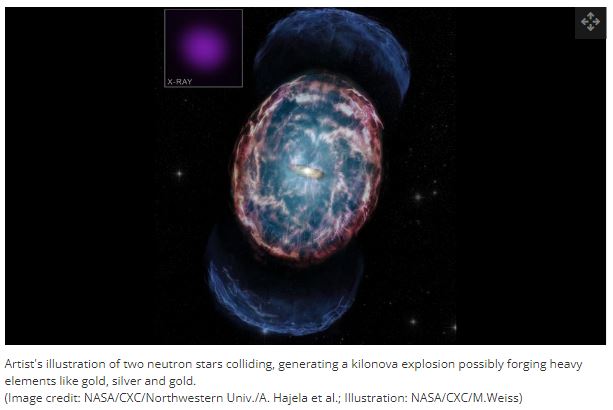 Figure 3. KilonovaThe first direct observation of a kilonova was made in 2017 following the detection of gravitational waves observed from the merger of two neutron stars by the LIGO-Virgo collaboration. The simultaneous detection of gravitational waves and electromagnetic radiation from the kilonova provided a groundbreaking confirmation of the connection between neutron star mergers, kilonovae, and r-process nucleosynthesis. The study of kilonovae and r-process nucleosynthesis continues to be a vibrant field of research, providing valuable insights into the origin of heavy elements, the dynamics of neutron star mergers, and the extreme physics of matter under such extreme conditions.Pulsar Timing and ApplicationsPulsar timing is a precise observational technique used to study pulsars, which are rapidly rotating neutron stars with strong magnetic fields. Pulsars emit beams of electromagnetic radiation that are observed as periodic pulses as the neutron star rotates. Pulsar timing involves measuring the arrival times of these pulses over extended periods, and it has a wide range of applications in astrophysics and fundamental physics. Here are some key applications of pulsar timing:Discovering and Monitoring Pulsars: Pulsar timing is used to discover new pulsars. By observing their periodic pulses, astronomers can identify potential candidates and verify their nature through follow-up observations. Once discovered, pulsar timing is used to monitor the rotation of known pulsars, which helps in understanding their properties and behavior.Testing Theories of Gravity: Pulsar timing provides a unique opportunity to test theories of gravity, especially in the strong gravitational fields near neutron stars. General relativity predicts the motion of pulsars accurately, and deviations from these predictions could signal the presence of new physics beyond Einstein's theory of gravity.Detecting Gravitational Waves: Pulsar timing arrays use multiple pulsars to search for low-frequency gravitational waves caused by the motion of supermassive black hole binaries in distant galaxies. These arrays complement ground-based instruments interferometers like LIGO and Virgo, which are sensitive to higher-frequency gravitational waves from binary neutron star and black hole mergers.Probing the Interstellar Medium: Pulsar signals passing through the ionized interstellar medium are delayed by dispersion. By measuring these dispersive delays, astronomers can observed the properties of the interstellar medium and its distribution in our galaxy.Searching for Exoplanets: Pulsar timing can detect the presence of planets around pulsars through the variations in the timing of their pulses caused by the gravitational influence of the planets. Pulsar planets are usually much more massive than those found around normal stars and provide unique insights into planetary systems.Testing Fundamental Physics: Pulsar timing can be used to study phenomena such as the disrespect of the strong equivalence principle, the existence of gravitational waves, and the possible existence of exotic particles or fields beyond the Standard Model of particle physics.Precision Navigation: Pulsars can serve as natural cosmic clocks for spacecraft navigation in deep space. By observing the periodic pulses from distant pulsars, spacecraft can determine their position accurately, providing a stable reference for precision navigation.Understanding Pulsar Magnetospheres: Pulsar timing provides valuable information about the behavior and structure of pulsar magnetospheres, where the intense magnetic fields interact with charged particles and produce the observed emission.Overall, pulsar timing is a versatile and powerful tool that has revolutionized our understanding of pulsars and has far-reaching implications for astrophysics, fundamental physics, and space exploration. As observational techniques and technology continue to improve, pulsar timing is expected to open up even more exciting avenues for research and discovery in the future.Gravitational Wave Signatures and DetectionGravitational waves are defined as ripples in the fabric of space-time results by the acceleration of massive objects. These waves were predicted by Albert Einstein in 1916 in his theory of general relativity and were finally directly detected in 2015 by the Laser Interferometer. Gravitational-Wave Observatory (LIGO) for Gravitational wave detection has opened up a new era in astronomy, allowing us to study some of the most extreme and energetic events in the universe. Here's an overview of gravitational wave signatures and the techniques used for their detection:Gravitational Wave Signatures:Gravitational waves are generated by accelerating massive objects, particularly during catastrophic events or extreme astrophysical phenomena. Some of the most common sources of gravitational waves include:Binary Black Hole Mergers: When two black holes are in a binary system, they emit gravitational waves as they spiral inward, eventually merging into a single black hole.Binary Neutron Star Mergers: Neutron stars in a binary system also emit gravitational waves as they approach each other, eventually merging to form either a black hole or a more massive neutron star.Neutron Star-Black Hole Mergers: When a neutron star and a black hole are in a binary system, they emit gravitational waves as they orbit and eventually merge.Supernova Explosions: Core-collapse supernovae, which takes place at the end of a massive star's life, can produce intense gravitational waves as the star's core collapses and rebounds.Cosmic Inflation: During the early moments of the universe, cosmic inflation is thought to have generated a burst of gravitational waves, leaving behind faint signatures in the cosmic microwave background radiation.Techniques for Detection:Gravitational wave detection is a challenging task due to the tiny distortions in spacetime caused by these waves. To detect gravitational waves, scientists use two main techniques:Interferometry: The most common technique is laser interferometry, used in ground-based detectors like LIGO and Virgo. Interferometers consist of two arms, each several kilometers long, with mirrors at the ends. Gravitational waves cause tiny length changes in the arms, resulting in a change in the interference pattern of the laser light. The interference pattern is sensitive enough to detect minute changes caused by passing gravitational waves.Pulsar Timing Arrays: Pulsar timing arrays use the precise arrival times of radio pulses from a network of millisecond pulsars to search for correlated changes caused by gravitational waves. Gravitational waves passing through the Earth cause a slight stretching and shrinking of spacetime, affecting the time it takes for pulsar signals to reach us.Scientific Impact:The detection of gravitational waves has revolutionized our knowledge of the universe. It has provided direct evidence for the existence of neutron star mergers and black hole mergers, which were previously only theorized. Gravitational waves have also allowed us to find the properties of black holes, neutron stars, and the extreme environments in which they exist.Gravitational wave astronomy is still consiser to be in its infancy, and ongoing improvements in detector sensitivity and new observatories are expected to reveal more about the universe's most energetic and mysterious events. The study of gravitational wave signatures and their detection holds immense promise for advancing our knowledge of fundamental physics, astrophysics, and cosmology.IX. NEUTRON STAR MASSES AND COMPACT OBJECTSMass Measurements and Maximum Mass LimitsMass measurements and maximum mass limits play a crucial role in understanding the nature of compact objects, particularly neutron stars. Neutron stars are incredibly dense and have masses much higher than that of the Sun, packed into a sphere of only a few kilometers in diameter. Here's a closer look at mass measurements and maximum mass limits for neutron stars:Mass Measurements of Neutron Stars:Determining the mass of a neutron star is a challenging task because they are often in binary systems with other stars. However, there are several methods to measure neutron star masses:Optical and Radio Observations:, The neutron star accretes matter in some binary systems from its companion star. By studying the motion of the companion star or the Doppler shifts in the light emitted from the system, astronomers can infer the mass of the neutron star.Pulsar Timing: Pulsars are rapidly rotating neutron stars that emit periodic pulses of radiation. By precisely measuring the arrival times of these pulses, astronomers can infer the gravitational influence of an unseen companion (e.g., another neutron star or a white dwarf) and deduce the mass of the pulsar.Gravitational Waves: Neutron star-neutron star or neutron star-black hole mergers detected through gravitational waves can provide direct measurements of the individual neutron star masses involved in the merger.Maximum Mass Limits:The maximum mass that a neutron star can attain before it collapses into a black hole is a fundamental property and an area of intense research. The dependence of maximum mass of a neutron star on the properties of nuclear matter and its equation of state under extreme densities and pressures.Theoretical Models: Theoretical models of neutron stars use different equations of state to describe the behavior of nuclear matter at high densities. These models predict a range of maximum masses, typically between 1.5 and 3 times the mass of the Sun. The precise value depends on the stiffness of the equation of state.Observational Constraints: The mass measurements of neutron stars from binary systems and pulsar timing provide valuable constraints on the maximum mass. The heaviest neutron stars observed so far have masses around 2.1 to 2.3 times the mass of the Sun, which helps to narrow down the range of possible maximum masses.GW170817: The neutron star merger event GW170817, detected in 2017, provided the first observation of the electromagnetic counterpart to a gravitational wave event. The combined analysis of gravitational waves and electromagnetic radiation from this event provided an independent constraint on the maximum mass of neutron stars, consistent with other observational and theoretical limits.Determining the exact maximum mass of neutron stars remains an active area of research and is of significant interest in understanding the behavior of nuclear matter under extreme conditions. By studying neutron star masses and maximum mass limits, astronomers gain valuable insights into the fundamental properties of matter, the behavior of neutron stars, and the evolution of compact objects in the universe.Neutron Star-Black Hole BinariesNeutron star-black hole binaries are systems in which a neutron star is in orbit around a black hole. These binaries are intriguing and extreme cosmic laboratories that offer unique opportunities to study the interactions between neutron stars and black holes, along with the fundamental properties of these compact objects. Here's an overview of neutron star-black hole binaries and their significance:Formation:Neutron star-black hole binaries can form through various mechanisms. One common formation scenario is the evolution of massive binary systems. When a massive star in a binary system exhausts its nuclear fuel, it undergoes a supernova explosion, leaving behind a neutron star. If the remaining core mass of the massive star is above a critical threshold (around three solar masses), it will collapse further, forming a black hole. The neutron star can then be captured by the black hole's gravitational pull, approaches to the formation of a binary system.Orbital Evolution:Once a neutron star and a black hole are in a binary system, they interact gravitationally. The strong gravitational forces cause the neutron star's orbit to evolve over time. Depending on the orbital parameters and the masses of the objects, several outcomes are possible:Merger: In some cases, the gravitational interactions between the neutron star and the black hole lead to a merger. During the merger, gravitational waves are emitted, providing a unique signature that can be detected by gravitational wave observatories like LIGO and Virgo.Capture: If the neutron star comes close enough to the black hole, it may be captured and ultimately be consumed by the black hole through a process known as tidal disruption.Stable Orbits: In certain cases, the neutron star can have a stable orbit around the black hole, leading to a long-lived binary system.Gravitational Waves:Neutron star-black hole mergers are strong sources of gravitational waves. As the neutron star spirals toward the black hole, it is observed that it emits gravitational waves that carry energy away from the system. The emission of gravitational waves causes the orbit to shrink, leading to a closer approach between the objects until they merge or one is captured.Studying Extreme Physics:Neutron star-black hole binaries provide a unique environment for studying extreme physics. The strong gravitational fields near the black hole and the ultra-dense matter in the neutron star offer opportunities to test general relativity in extreme conditions and to find the behavior of matter at nuclear densities.Multimessenger Astronomy:The detection and study of neutron star-black hole binaries involve multiple messengers, such as electromagnetic radiation (from accretion processes) and gravitational waves (from inspiral and merger). Combining observations from different messengers provides a comprehensive picture of these systems and allows scientists to probe various aspects of neutron star and black hole physics.Neutron star-black hole binaries are still relatively rare and challenging to detect, but advancements in observational technology and theoretical modeling are expected to shed more light on these fascinating systems and expand our understanding of the extreme phenomena occurring in the universe.Connections to Other Compact ObjectsConnections to other compact objects refer to the relationships and interactions between different types of compact astronomical objects, including neutron stars, black holes, and white dwarfs. These objects are the endpoints of stellar evolution, and they play a crucial role in the dynamics and evolution of the universe. Knowing their connections provides valuable lookings into the processes governing the life cycles of stars and the role of compact objects in various astrophysical phenomena. Here are some key connections between different types of compact objects:Neutron Star-White Dwarf Binaries:Neutron stars and white dwarfs can form binary systems if a white dwarf evolves in a binary system with another massive star that eventually becomes a neutron star. The white dwarf can accrete matter from its companion, leading to mass transfer. If the accretion rate is high enough, it can exceed the Chandrasekhar limit, triggering a Type Ia supernova explosion that destroys the white dwarf. Alternatively, if the mass transfer is stable, a stable neutron star-white dwarf binary system can form.Neutron Star-Black Hole Binaries:As mentioned earlier, neutron star-black hole binaries form when a neutron star is in orbit around a black hole. These systems provide insights into the dynamics of strong gravitational interactions between compact objects. If the neutron star is captured by the black hole, it can eventually be consumed through tidal disruption.Black Hole-White Dwarf Binaries:Black holes can also form binary systems with white dwarfs. Similar to neutron star-black hole binaries, the black hole can accrete matter from the white dwarf, leading to various astrophysical phenomena, such as X-ray emission and the formation of accretion disks.Black Hole-Binary Neutron Star (BNS) Mergers:Binary neutron star systems can undergo inspiral due to gravitational wave emission, eventually leading to a merger. Depending on the total mass and mass ratio of the binary, the outcome can be a stable neutron star-black hole binary or the direct collapse to a black hole after merger. Such mergers are sources of gravitational waves and can also lead to electromagnetic counterparts, such as kilonovae.Connections in Stellar Evolution:Neutron stars and black holes are the remnants of massive stars after supernova explosions, while white dwarfs are the remnants of lower-mass stars. Understanding the connections between these objects helps astronomers trace the evolutionary paths of stars of different masses and compositions.Mass Transfer and Accretion:Interactions between different compact objects often involve mass transfer and accretion processes, where matter is transferred from one object to another. These processes can release significant amounts of energy, leading to various observable phenomena, such as X-ray emission, gamma-ray bursts, and gravitational wave emission.Studying the connections between different compact objects is vital for understanding the underlying physics of their formation, evolution, and interactions. The study of these systems provides insights into the nature of matter at extreme densities, the behavior of strong gravitational fields, and the role of compact objects in various astrophysical phenomena throughout the universe.X. NEUTRON STAR EVOLUTION END STATESNeutron Star Spin-Down and EvolutionNeutron star spin-down and evolution are fundamental processes that shape the behavior and characteristics of these compact stellar remnants. Neutron stars are born with fast rotation resulting from the conservation of angular momentum during the stellar core collapse. Over time, they lose rotational energy and slow down, a phenomenon known as spin-down. The spin-down process and subsequent evolution of neutron stars have significant astrophysical implications. Here's an overview of neutron star spin-down and evolution:Initial Rapid Rotation:When a massive star undergoes a supernova explosion and results behind a neutron star, the conservation of angular momentum causes the nascent neutron star to have an initial rapid rotation. This rotation can be incredibly fast, with periods as short as milliseconds or fractions of a second.Magnetic Fields and Spin-Down:Neutron stars often have very strong magnetic fields, which can play a crucial role in their spin-down process. The interaction between the intense magnetic fields and the rotating magnetized interior induces powerful electromagnetic radiation, known as pulsar emission. The emission of these beams of radiation is observed as regular pulses, and such neutron stars are called pulsars.Energy Loss and Braking Mechanisms:The spin-down of a neutron star is mainly driven by two energy loss mechanisms:a. Electromagnetic Radiation: The emission of electromagnetic radiation, especially in the form of synchrotron radiation and curvature radiation, carries away rotational energy, causing the neutron star to slow down over time.b. Gravitational Waves: As the neutron star spins and undergoes deformations due to its non-spherical shape, it emits gravitational waves. These waves carry away additional rotational energy, contributing to the overall spin-down process.Pulsar Evolution:As neutron stars spin down, their pulsar emission becomes less frequent and weaker. The observed pulsar properties, such as pulse period, period derivative (spin-down rate), and magnetic field strength, change as the neutron star evolves. The study of these properties allows astronomers to estimate the neutron star's age and infer its past evolutionary history.Formation of Millisecond Pulsars:Some neutron stars in binary systems can accrete matter from a companion star, gaining angular momentum and increasing their rotation rate. This accretion can transform a regular pulsar into a millisecond pulsar with periods of only a few milliseconds. Millisecond pulsars are among the most stable timekeepers in the universe and are essential for various applications, such as precision tests of general relativity and the detection of gravitational waves.End States:Over extremely long timescales, neutron stars can undergo further evolution. Depending on their mass and other properties, they may eventually evolve into different end states, such as quiescent neutron stars or strange stars, or they may collapse into black holes.Neutron star spin-down and evolution are essential processes that influence the observable characteristics of these intriguing objects. The study of neutron star spin-down and pulsar emission has provided valuable insights into extreme physics, nuclear matter under extreme conditions, and the behavior of matter in the presence of strong magnetic fields and gravitational forces. The ongoing observation of pulsars and millisecond pulsars continues to be a vibrant area of research, advancing our understanding of these exotic remnants of stellar evolution.Pulsar Recycling and X-ray BinariesPulsar recycling and X-ray binaries are related phenomena involving neutron stars that occur in binary systems with companion stars. These processes are essential for understanding the evolution and characteristics of neutron stars and their interactions with their stellar companions. Let's delve into each of these topics:Pulsar Recycling:Pulsar recycling is a process through which a regular pulsar, with a relatively long rotational period (typically several seconds to milliseconds), is transformed into a millisecond pulsar (MSP) with a much shorter rotational period, usually a few milliseconds. Millisecond pulsars are characterized by their rapid rotation and remarkable stability as timekeepers.The recycling process typically occurs in binary systems where the neutron star has a close companion, often a low-mass star. Here's a general outline of the recycling process:a. Mass Transfer: The companion star evolves and expands, and gravitational forces lead to the transfer of matter from the companion to the neutron star. This process is called mass transfer, and it is often initiated when the companion becomes a red giant or asymptotic giant branch star.b. Accretion Disk: The accretion disk formed by the transferred matter around the neutron star. As the neutron star accretes mass from the disk, it gains angular momentum, making its rotation rate to increase.c. Angular Momentum Transfer: The accreted mass carries with it significant angular momentum, which is transferred to the neutron star. This transfer of angular momentum accelerates the neutron star's rotation, turning it into a millisecond pulsar.Pulsar recycling is a crucial process because it explains the existence of millisecond pulsars, which are much more abundant than regular pulsars. It also provides insight into the mass transfer and angular momentum exchange between neutron stars and their companions.X-ray Binaries:X-ray binaries are binary star systems where one of the components is a compact object, such as a neutron star or a black hole. These components accreting matter from a companion star. The transfer of matter from the companion to the compact object generates intense X-ray emission due to the accretion process. There are two main types of X-ray binaries depends on the nature of the compact object:a. Neutron Star X-ray Binaries (NSXBs): In NSXBs, the compact object observed is a neutron star. As matter from the companion star accretes onto the neutron star's surface, it releases gravitational potential energy, which is converted into X-ray radiation. Depending on the mass transfer rate and other factors, NSXBs can exhibit different X-ray behaviors, such as X-ray bursts and X-ray pulsations.b. Black Hole X-ray Binaries (BHBs): In BHBs, the compact object is a black hole. The accretion of matter by the black hole leads to even more energetic X-ray emission. BHBs can show characteristic X-ray spectral states, such as the low/hard state and high/soft state, depending on the mass accretion rate. X-ray binaries are essential laboratories for studying accretion physics, strong gravitational effects, and the properties of compact objects. They offer insights into how matter behaves in extreme gravitational fields and how compact objects interact with their companions.In summary, pulsar recycling and X-ray binaries are connected through the accretion processes that occur in binary systems involving neutron stars and their companions. Both phenomena provide valuable information about the properties and evolution of neutron stars and other compact objects, enriching our understanding of the diverse and fascinating astrophysical processes in the universe.End States: Quiescent Neutron Stars and Strange StarsEnd states of neutron stars refer to the various possibilities for their ultimate fate after billions of years of evolution. While most neutron stars are expected to end their lives as either quiescent neutron stars or black holes, there is also a theoretical possibility known as "strange stars." Let's explore these end states:Quiescent Neutron Stars:Quiescent neutron stars are the most common end state for neutron stars. These are relatively old neutron stars that have undergone substantial cooling over time, radiating away their internal heat. As they cool down, their surface temperature decreases, and their luminosity decreases significantly. In this state, they no longer show any significant observable emissions in the electromagnetic spectrum.Quiescent neutron stars are challenging to detect directly because they are faint and do not emit detectable amounts of radiation. However, astronomers can indirectly study them through their gravitational influence on nearby objects or through the interactions of the neutron stars with their surroundings, such as their gravitational effects on companion stars or surrounding interstellar matter.Strange Stars (Hypothesized State):Strange stars are a theoretical possibility proposed in the context of strange quark matter, a state of matter composed primarily of up, down, and strange quarks. The hypothesis suggests that under certain conditions, a neutron star might undergo a transition into a strange star if the density of matter in its core exceeds a critical threshold.In a strange star, the entire star would be composed of strange quark matter, making it fundamentally different from a neutron star. Strange stars are hypothesized to have some intriguing properties, such as a harder surface and the potential to exhibit continuous gravitational wave emissions due to stellar oscillations.It's important to note that the existence of strange stars is still a matter of theoretical speculation, and there is no direct observational evidence for their existence. Further research and observations are needed to determine if strange stars are a physical reality or remain a theoretical curiosity.Black Holes:In some cases, a neutron star's mass may exceed the maximum mass limit for stable neutron stars, leading to a catastrophic collapse beyond a critical threshold. When this occurs, the neutron star collapses into a black hole, a region of spacetime with such strong gravitational forces that nothing, not even light, can escape from it.The formation of a black hole from a neutron star can happen through different processes, such as a sudden core collapse during a supernova explosion or through mass accumulation in a neutron star-black hole binary system.In summary, quiescent neutron stars are the most common end state for neutron stars, where they cool down and become nearly undetectable in terms of electromagnetic radiation. The existence of strange stars is a theoretical possibility, suggesting an entirely different state of matter composed primarily of strange quarks. Finally, some neutron stars might exceed their maximum stable mass limit and collapse into black holes, marking the end of their evolutionary journey as compact objects in the universe.XI. OPEN QUESTIONS AND FUTURE DIRECTIONSUnsolved Mysteries in Neutron Star PhysicsNeutron stars are among the most fascinating and enigmatic objects in the universe, and despite decades of research, there are still several unsolved mysteries in neutron star physics. These mysteries continue to intrigue astronomers and astrophysicists, driving ongoing research to gain a deeper understanding of these exotic remnants of stellar evolution. Some of the key unsolved mysteries in neutron star physics include:Neutron Star Interior: The detailed composition and structure of a neutron star's interior are still not fully understood. At the extremely high densities found in neutron star cores, matter behaves in ways that are not fully described by current theories. The nature of the exotic matter, like the hyperons, meson condensates, or quark matter that may exist at such extreme densities is still a subject of active research.Equation of State (EOS) at Supranuclear Densities: The equation of state dexplains the relationship between the pressure, density, and energy in the interior of a neutron star. The EOS at supranuclear densities (densities higher than those found in atomic nuclei) is critical for knowing the properties of neutron stars, but it remains uncertain due to the complexity of the underlying nuclear interactions.Maximum Mass Limit: While it is known that there is a maximum mass limit beyond which a neutron star would collapse into a black hole, the exact value of this limit is still uncertain. Observations of massive neutron stars, such as PSR J0740+6620 with a mass of about 2.17 solar masses, challenge current EOS models and have implications for the dense matter composition.Superfluidity and Superconductivity: Neutron stars are expected to contain superfluid and superconducting regions in their interiors, where certain particles move without resistance. The specifics of how superfluidity and superconductivity manifest in neutron star cores and crusts, and their impact on observable phenomena, are still not fully understood.Magnetic Field Amplification: Neutron stars often have extremely strong magnetic fields, which can exceed a billion times the strength of Earth's magnetic field. The exact mechanism behind the amplification and maintenance of such intense magnetic fields during the star's evolution is not yet fully understood.Gravitational Waves from Neutron Star Interiors: Neutron stars are dense objects with rapidly rotating cores. The internal dynamics and instabilities within neutron stars can potentially emit continuous gravitational waves. Detecting such continuous waves from neutron stars would provide valuable insights into their interior structure, but they have not been conclusively detected yet.Fast Radio Bursts (FRBs): The origins of Fast Radio Bursts, brief and intense bursts of radio waves from distant sources, remain a mystery. Some FRBs have been associated with magnetars, a type of highly magnetized neutron star, but the exact mechanisms behind FRBs are still unclear.Neutron Star Mergers and Nucleosynthesis: While neutron star mergers have been observed, the full understanding of the nucleosynthesis processes that occur during these events and the production of heavy elements (r-process nucleosynthesis) remains an active area of research.These unsolved mysteries represent exciting opportunities for future research and observations, as they hold the potential to provide deeper insights into the extreme physics of neutron stars and the nature of matter under conditions not possible to replicate in terrestrial laboratories. Advancements in theoretical modeling and observational technology, including gravitational wave detectors, are likely to shed more light on these captivating puzzles in neutron star physics.Future Observational and Theoretical ProspectsThe future of neutron star research holds great promise, with exciting prospects in both observational and theoretical aspects. Advancements in observational technology, theoretical modeling, and interdisciplinary collaborations are expected to contribute significantly to our understanding of these enigmatic objects. Here are some future observational and theoretical prospects in neutron star physics:Observational Prospects:Gravitational Wave Observations: Gravitational wave detectors, such as LIGO, Virgo, and future observatories like LISA (Laser Interferometer Space Antenna), will continue to be at the forefront of neutron star research. Detecting more neutron star mergers, as well as continuous gravitational wave signals observed from spinning neutron stars, will provide valuable insights into neutron star properties and interior dynamics.Multi-Messenger Astronomy: Advancements in multi-messenger astronomy, which combines information from electromagnetic radiation, neutrinos, and gravitational waves, will allow for a more comprehensive understanding of neutron star phenomena. Coordinated observations of neutron star mergers, magnetars, and other neutron star sources will provide a wealth of data for theoretical modeling.High-Energy Observations: X-ray and gamma-ray observations of neutron stars occurs in various states, including magnetars and X-ray binaries, will continue to be a valuable tool for studying their emission processes, magnetospheric dynamics, and accretion behavior.Precision Timing: High-precision pulsar timing arrays will improve our ability to study the properties of pulsars, such as their masses, moments of inertia, and potential deviations from general relativity.Theoretical Prospects:Improved Equation of State Models: Advances in theoretical nuclear physics, quantum chromodynamics, and computational methods will lead to more accurate and comprehensive equation of state models for dense nuclear matter, enabling better understanding of neutron star interiors.Superfluid and Superconducting Models: Progress in understanding the behavior of superfluid and superconducting matter in neutron star cores and crusts will refine our understanding of pulsar glitches and magnetar activity.Compact Object Connections: Theoretical models will continue to explore connections between neutron stars, black holes, and white dwarfs, including their formation and interactions in binary systems.Nuclear Reactions and Nucleosynthesis: Improved theoretical models of neutron star mergers and their associated nucleosynthesis processes will shed light on the production of heavy elements and their contribution to cosmic chemical evolution.Role of Magnetic Fields: Theoretical investigations will focus on the role of strong magnetic fields in neutron star evolution, magnetar outbursts, and their impact on the surrounding environment.Multimessenger Modeling: Combining observational data from different messengers with advanced theoretical models will provide a more comprehensive picture of neutron star phenomena, such as gravitational wave emission during neutron star mergers.Interdisciplinary Prospects:Cross-Disciplinary Collaborations: Neutron star research will continue to benefit from collaborations between nuclear physicists, astrophysicists, gravitation researchers, and observational astronomers.Big Data and Machine Learning: The increasing availability of big data from observational surveys will require advanced data analysis techniques, including machine learning, to identify rare and exotic neutron star events.The future of neutron star research is bright, with groundbreaking discoveries and a deeper understanding of the extreme physics that govern these fascinating remnants of stellar evolution. Observational breakthroughs and advancements in theoretical models will continue to push the boundaries of our knowledge, making neutron stars a captivating and scientifically rich field of study for years to come.Implications for Astrophysics and CosmologyThe study of neutron stars and their properties has profound implications for astrophysics and cosmology, providing valuable insights into various aspects of the universe and the fundamental laws of physics. Here are some key implications of neutron star research for astrophysics and cosmology:Nuclear Physics and Dense Matter: Neutron stars are unique laboratories for studying the behavior of matter in extreme conditions of density and pressure. Understanding the equation of state of nuclear matter at supranuclear densities has implications for nuclear physics, particle physics, and our understanding of the strong force that binds atomic nuclei.Stellar Evolution and Supernovae: The formation of neutron stars is intricately connected to the late stages of massive star evolution and supernova explosions. By studying neutron stars, we gain insights into the processes that govern the final stages of stellar evolution, including the origin of core-collapse supernovae.Gravitational Wave Astrophysics: Neutron stars, especially neutron star mergers, are powerful sources of gravitational waves. The detection and study of gravitational waves from neutron star mergers provide unique opportunities to probe the properties of dense nuclear matter and test general relativity in extreme conditions.Cosmological Significance: Neutron stars are cosmic clocks, and their observed populations can provide valuable constraints on the age and evolution of the universe. Studying the distribution and ages of neutron stars in different environments can yield insights into the cosmic star formation history and the expansion rate of the universe.Origin of Heavy Elements: Neutron star mergers are considered to be the primary sources of rapid neutron-capture nucleosynthesis, responsible for the heavy elements production beyond iron in the periodic table (r-process nucleosynthesis). Understanding the role of neutron star mergers in nucleosynthesis has implications for the chemical enrichment of the cosmos.Compact Object Connections: Neutron stars provide a link between white dwarfs, black holes, and other compact objects. Studying neutron star-binary interactions and connections between different compact objects enhances our understanding of stellar evolution and binary system dynamics.Magnetar Phenomena: Magnetars, highly magnetized neutron stars, exhibit extreme astrophysical phenomena, such as giant flares and soft gamma-ray repeaters. Understanding the physics of magnetars has implications for the behavior of ultra-strong magnetic fields in compact objects and the impact of magnetic activity on surrounding environments.Dark Matter and Neutron Stars: The study of pulsar timing and neutron star properties can be used to search for evidence of dark matter interactions and explore the possibility of dark matter particles affecting neutron star behavior.Overall, neutron star research not only enriches our understanding of the properties and evolution of these exotic objects but also has broader implications for nuclear physics, fundamental particle physics, gravitational wave astrophysics, stellar evolution, and cosmology. As we continue to push the frontiers of observational and theoretical neutron star research, we will undoubtedly gain further insights into the fundamental nature of matter, gravity, and the universe as a whole.XII.	CONCLUSIONThroughout this comprehensive exploration of neutron stars and their properties, we have delved into the fascinating and enigmatic world of these dense remnants of stellar evolution. Neutron stars, born from the fiery deaths of massive stars, offer a unique window into the extreme conditions that govern matter at densities far beyond anything we can recreate on Earth. The knowledge gained from studying neutron stars not only enriches our understanding of astrophysical phenomena but also has profound implications for nuclear physics, particle physics, and even cosmology. In this conclusion, we will recapitulate the key findings from each chapter and underscore the ongoing significance of neutron star research.In the introduction, we set the stage for our exploration by defining what neutron stars are, discussing their historical discovery, and emphasizing the importance of studying these cosmic marvels. Neutron stars represent the final evolutionary stage for massive stars, and their formation processes are intimately tied to the dramatic supernova explosions that light up the cosmos.The chapter on neutron star formation highlighted the role of stellar evolution and supernovae in the creation of these compact objects. Understanding the mechanisms behind neutron star formation is vital for comprehending the demographics of neutron stars in the universe and the crucial role they play in the cosmic ecosystem.In this section, we examined the internal structure of neutron stars, including their crusts and cores. We also explored the delicate balance between gravity and nuclear forces that allows these exotic objects to exist. Additionally, the mass-radius relationship provides valuable insights into the equation of state of nuclear matter under extreme conditions.Equations of state are central to knowing the properties of neutron stars. We introduced the concept of equations of state and then focused on the equation of state for nuclear matter. The interplay between nuclear forces and the equation of state governs the pressure-density relationship within neutron stars, and observational constraints help to refine our theoretical models.This chapter delved into the properties of neutron-rich matter within neutron stars. The presence of exotic particles, such as hyperons and meson condensates, and the potential existence of quark matter challenge our understanding of nuclear physics at extreme densities. These discoveries have far-reaching implications for our understanding of fundamental particle interactions.Neutron stars exhibit a remarkable array of cooling mechanisms, with neutrino cooling being the dominant process during their early stages. We discussed various cooling processes, including modified Urca and direct Urca processes, which influence the thermal evolution of neutron stars. Superfluidity and superconductivity within neutron stars also play crucial roles in their cooling behavior.Magnetars, highly magnetized neutron stars, captivate researchers with their intense magnetic fields. We explored the generation and evolution of magnetic fields in neutron stars and discussed how magnetic fields influence their properties, emission mechanisms, and the formation of pulsar wind nebulae.Observations of pulsars, fast rotating neutron stars emitting beams of radiation, have been crucial in advancing our understanding of these exotic objects. We studied the emission mechanisms, timing, and applications of pulsars, as well as the observational challenges and exciting prospects for future discoveries.The merging of neutron stars has emerged as a remarkable cosmic event, leading to kilonovae and r-process nucleosynthesis, enriching the universe with heavy elements. Gravitational wave detections from neutron star-neutron star mergers have provided novel insights into extreme physics and cosmology, opening up a new era of multimessenger astronomy.Neutron stars precise mass measurements and their maximum mass limits provide critical constraints on the equation of state for dense matter. Furthermore, the study of neutron star-black hole binaries and their connections to other compact objects offers a unique opportunity to explore gravity in its most extreme form.Neutron star spin-down and evolution are crucial in understanding their long-term behavior and the eventual transition to end states. Pulsar recycling and the presence of X-ray binaries shed light on the rich diversity of neutron star phenomena, while the existence of quiescent neutron stars and strange stars challenge current theories.In this chapter, we confronted the numerous unresolved mysteries in neutron star physics and identified promising avenues for future research. Advancements in observational techniques, theoretical modeling, and the potential discovery of new phenomena offer a plethora of opportunities to deepen our knowledge of neutron stars.In conclusion, our exploration of neutron stars and their properties has demonstrated the profound significance of these enigmatic objects. Neutron stars not only provide a unique laboratory for studying extreme matter but also play a pivotal role in the cosmic evolution of elements and in unveiling the mysteries of the universe. Continued research on neutron stars will undoubtedly yield exciting discoveries, expand our understanding of fundamental physics, and enrich our appreciation of the cosmos. As we embark on a journey of ongoing exploration, the study of neutron stars will continue to be at the forefront of astrophysics, nuclear physics, and beyond.Recapitulation of Key FindingsPulsar Emission Mechanisms:Pulsar emission is thought to originate from rotating magnetized neutron stars, with charged particles emitting beams of radiation along the magnetic poles. The observer sees periodic pulses as the neutron star rotates, leading to the characteristic pulsar behavior.Pulsar Wind Nebulae:Pulsar wind nebulae are extended regions of synchrotron emission created by the pulsar's interaction relativistic wind with the surrounding medium.Pulsar Timing and Applications:Precise pulsar timing is used for various applications, such as testing theories of gravity, searching for gravitational waves, and detecting planets in binary systems.Observational Challenges and Future Prospects:Neutron star research faces observational challenges, including detecting quiescent neutron stars and resolving extreme magnetars. Future prospects involve advancements in gravitational wave observations, multi-messenger astronomy, high-energy observations, and precision timing.Neutron Star-Neutron Star Mergers:Neutron star mergers are powerful events that release gravitational waves, heavy elements through r-process nucleosynthesis, and provide valuable insights into the EOS.Formation of Kilonovae and R-process Nucleosynthesis:Neutron star mergers lead to the formation of kilonovae, which are short-lived optical and infrared transients powered by r-process nucleosynthesis.Mass Measurements and Maximum Mass Limits:Observations of massive neutron stars have set constraints on the maximum mass limit and provided insights into the EOS at extreme densities.Neutron Star-Black Hole Binaries:Neutron star-black hole binaries are promising gravitational waves sources, offering opportunities to study black holes and neutron star formation.Connections to Other Compact Objects:Neutron stars provide connections between various compact objects in the universe, revealing insights into the evolution of stellar remnants.Neutron Star Spin-Down and Evolution:Neutron star spin-down and evolution are driven by electromagnetic radiation and gravitational wave emission, leading to the transformation of regular pulsars into millisecond pulsars.End States: Quiescent Neutron Stars and Strange Stars:Quiescent neutron stars are common end states, becoming nearly undetectable due to cooling, while strange stars are theoretical exotic objects composed of strange quark matter.Implications for Astrophysics and Cosmology:Neutron star research has significant implications for nuclear physics, stellar evolution, gravitational wave astrophysics, cosmology, and the study of extreme physical phenomena.As we recapitulate the key findings from this comprehensive exploration, we gain a deeper appreciation for the immense significance of neutron star research in advancing our understanding of the universe's most extreme conditions and the fundamental laws of physics. Neutron stars continue to captivate astronomers and astrophysicists, offering a rich tapestry of scientific questions and potential discoveries for future generations of researchers to unravel.The Ongoing Significance of Neutron Star ResearchThe ongoing significance of neutron star research lies in its profound impact on our knowledge of the fundamental laws of physics, the behavior of matter under extreme conditions, and the evolution of the universe. Neutron stars continue to be compelling objects of study for various reasons:Extreme Physics Laboratory: Neutron stars plays a role of natural laboratories to study matter under extreme densities, pressures, and magnetic fields. The study of nuclear matter under these conditions has implications for nuclear and particle physics, providing insights into the behavior of matter at energy densities not achievable in terrestrial laboratories.Equation of State Constraints: Neutron star research provides valuable constraints on the equation of state (EOS) of nuclear matter. Determining the EOS is crucial for knowing the structure and properties of neutron stars,and the fate of massive stars during core collapse.Gravitational Wave Astronomy: Neutron star mergers are important sources of gravitational waves, enabling the direct detection of these cosmic ripples. Gravitational wave astronomy offers new ways to probe dense matter, test general relativity, and study the universe's most extreme events.Nucleosynthesis and Cosmic Evolution: Neutron star mergers are referred as sites of fast capture of neutron- nucleosynthesis (r-process), which is responsible for the production of heavy elements in the universe. Understanding r-process nucleosynthesis contributes to our knowledge of the cosmic chemical evolution and the origins of elements essential for life.Compact Objects and Astrophysical Phenomena: Neutron stars are found to be closely related to other compact objects, like black holes and white dwarfs. Studying neutron stars provides insights into the formation and interactions of these objects, as well as phenomena like X-ray binaries, pulsar wind nebulae, and magnetars.Probing Strong Gravity: The study of neutron stars in strong gravitational fields allows testing theories of gravity, including general relativity and alternative theories of gravity.Multimessenger Astronomy: Neutron star research combines data from different messengers, such as electromagnetic radiation, neutrinos, and gravitational waves, offering a comprehensive understanding of astrophysical phenomena.Stellar Evolution and Supernovae: Understanding neutron star formation and progenitors enhances our knowledge of stellar evolution and supernova explosions, key processes in the life cycles of massive stars.Dark Matter Interactions: Neutron stars can serve as probes for dark matter interactions, providing a unique opportunity to study dark matter properties.New Discoveries and Unexplored Territory: Despite decades of research, neutron stars continue to surprise astronomers with new and unexpected phenomena. Ongoing observations and theoretical developments hold the promise of revealing even more about these mysterious objects.The ongoing significance of neutron star research is underscored by advancements in observational technology, theoretical modeling, and international collaborations. Observations with cutting-edge instruments like gravitational wave detectors, X-ray observatories, and high-energy telescopes are paving the way for exciting discoveries. Simultaneously, theoretical models continue to evolve, incorporating advanced nuclear physics, magnetohydrodynamics, and computational techniques.As we continue to explore neutron stars and their properties, we open doors to new frontiers of astrophysics, particle physics, and cosmology. These investigations not only deepen our understanding of neutron stars but also contribute to broader scientific knowledge, answering fundamental questions about the universe and the nature of matter and gravity. The ongoing significance of neutron star research is a testament to its enduring relevance in pushing the boundaries of human knowledge and exploring the most extreme phenomena in the cosmos.REFERENCES[1] "Neutron Stars 1: Equation of State and Structure" by P. Haensel, A. Y. Potekhin, and D. G. Yakovlev. (2007)[2] "Neutron Stars 2: Equation of State and Structure" by P. Haensel, A. Y. Potekhin, and D. G. Yakovlev. (2007)[3] "Neutron Stars and Their Birth Events" by J. J. Rueda and R. Ruffini. (2012)[4] "Neutron Stars: Gravitational Waves, Kicks, and Birthrate" by J. Antoniadis et al. (2017)[5] "The Physics of Neutron Stars" edited by D. Blaschke, D. Sedrakian, and A. W. Steiner. (2017)[6] "Neutron Stars: General Properties, Weak Interactions, and Cooling" by D. G. Yakovlev and C. J. Pethick. (2004)[7] "Neutron Stars: Cooling and Transport" by D. Page et al. (2009)[8] "Observations of Compact Objects: Neutron Stars, Black Holes, and More" by T. M. Tauris and E. P. J. van den Heuvel. (2006)[9] "Neutron Star Crusts" by C. J. Horowitz. (2004)[10] "Superfluidity in Neutron Star Crusts" by D. G. Yakovlev and C. J. Pethick. (2004)[11] "Physics of Strongly Magnetized Neutron Stars" by A. Reisenegger. (2008)[12] "Magnetic Fields of Neutron Stars" by A. Y. Potekhin et al. (2015)[13] "Neutron Stars as Laboratories for Fundamental Physics" by N. Andersson and G. L. Comer. (2018)[14] "Neutron Stars: The Crust and Beyond" by A. W. Steiner et al. (2013)[15] "Gravitational Waves from Merging Neutron Stars" by B. P. Abbott et al. (2017)